ЧЕРНУШСКАЯ СЕЛЬСКАЯ ДУМАКИЛЬМЕЗСКОГО РАЙОНА КИРОВСКОЙ ОБЛАСТИЧЕТВЁРТОГО СОЗЫВАРЕШЕНИЕ  24.07.2018                                                                                               № 4/1п. ЧернушкаО внесении изменений и дополнений в Правила землепользования и                     застройки  муниципального  образования Чернушское сельское поселение Кильмезского района Кировской областиВ соответствии со статьями 32, 33 Градостроительного кодекса РФ, статьей 16 Федерального закона от 06.10.2003 № 131- ФЗ « Об общих принципах организации местного самоуправления в Российской Федерации»,  статьей 22 Устава муниципального образования Чернушское сельское поселение, рассмотрев протокол публичных слушаний по проекту № 1,№ 2 о внесении изменений и дополнений в правила землепользования и застройки Чернушского сельского поселения от 06.07.2018, заключения о результатах публичных слушаний по проекту   о внесении изменений в правила землепользования и застройки Чернушского сельского поселения от 06.07.2018, Чернушская сельская Дума РЕШИЛА:1. Внести в правила землепользования и застройки Чернушского сельского поселения, утвержденные решением Чернушской сельской Думы  от 17.12.2015 № 6/10  (с изменениями от 18.03.2015 № 1/10) следующие изменения:       1.1. часть 3 «Градостроительные регламенты»  изложить в новой редакции, согласно приложению №1.2. часть 2 «Карта градостроительного зонирования территории Чернушского сельского поселения Кильмезского района Кировской области                  (зоны с особыми условиями использования) изложить в новой редакции», согласно приложению №2;2.1. ««Карта градостроительного зонирования д.Салья, п.Максимовский Чернушского сельского поселения Кильмезского района Кировской области изложить в новой редакции»;2.2.  «Карта градостроительного зонирования п.Саринка Чернушского сельского поселения Кильмезского района Кировской области изложить в новой редакции»;2.3. «Карта градостроительного зонирования п.Чернушка, п. Аркульский Чернушского сельского поселения Кильмезского района Кировской области изложить в новой редакции».          3.  В соответствии пунктом 3 статьи 7 Устава муниципального образования Чернушское сельское поселение обнародовать настоящее решение путем первого вывешивания его полного текста для всеобщего ознакомления на информационных стендах, досках в общественных местах по адресам, определяемым решением сельской Думы в течение пяти дней со дня подписания настоящего решения, а также в сети Интернет на сайте муниципального образования Чернушское сельское поселение.       4.  Настоящее решение вступает в силу после его официального опубликования.Председатель Чернушской сельской Думы                               Глава  поселения	                                                                          Г.Ф.ГрозныхПриложение №1к решению Чернушской сельской Думы         24.07.2018г. №4/1 «Часть 3. Градостроительные регламенты.Глава 7. Градостроительные регламенты и их применение. 1. Градостроительным регламентом определяется правовой режим использования земельных участков, равно как всего, что находится над и под поверхностью земельных участков и используется в процессе их застройки и последующей эксплуатации объектов капитального строительства.Градостроительные регламенты устанавливаются с учетом:1) фактического использования земельных участков и объектов капитального строительства в границах территориальной зоны;2) возможности сочетания в пределах одной территориальной зоны различных видов существующего и планируемого использования земельных участков и объектов капитального строительства;3) функциональных зон и характеристик их планируемого развития, определенных документами территориального планирования муниципальных образований;4) видов территориальных зон;5) требований охраны объектов культурного наследия.Действие градостроительного регламента распространяется в равной мере на все земельные участки и объекты капитального строительства, расположенные в пределах границ территориальной зоны, обозначенной на карте градостроительного зонирования.Действие градостроительного регламента не распространяется на земельные участки, установленные пунктом 4 статьи 36 Градостроительного кодекса Российской Федерации.2. На картах Правил землепользования и застройки Чернушского сельского поселения отображены следующие границы:территориальных зон;зон с особыми условиями использования территорий, а именно:зон действия ограничений по условиям охраны объектов культурного наследия;зон действия ограничений в водоохранных зонах, зон прибрежных защитных полос водных объектов и зон охраны водозаборов;зоны, подверженные воздействию чрезвычайных ситуаций природного (в том числе зоны подтопления, затопления) и техногенного характера;- иные зоны, установленные в соответствии с законодательством.Границы указанных зон и территорий могут отображаться на отдельных картах.3. Перечень расположенных на территории Чернушского сельского поселения объектов культурного наследия (памятников истории и культуры) народов Российской Федерации приведен в приложении 1 «Перечень расположенных на территории Чернушского сельского поселения объектов культурного наследия (памятников истории и культуры) народов Российской Федерации» настоящих Правил.4. Для каждого земельного участка и объекта капитального строительства разрешенным считается такое использование, которое соответствует:- градостроительным регламентам «Перечень территориальных зон, выделенных на карте градостроительного зонирования Чернушского сельского поселения» настоящих Правил;- ограничениям по условиям охраны объектов культурного наследия - в случаях, когда земельный участок, иной объект недвижимости расположен в зоне действия данных ограничений;- ограничениям по экологическим и санитарно-эпидемиологическим условиям - в случаях, когда земельный участок, иной объект недвижимости расположен в зонах действия соответствующих ограничений;- иным ограничениям по использованию объектов недвижимости (включая нормативные правовые акты об установлении публичных сервитутов, договоры об установлении частных сервитутов, иные предусмотренные законодательством документы).6. Градостроительные регламенты в части предельных (минимальные и (или) максимальные) размеров земельных участков и предельных параметров разрешенного строительства, реконструкции объектов капитального строительства включают в себя:1) предельные (минимальные и (или) максимальные) размеры земельных участков, в том числе их площадь;2) минимальные отступы от границ земельных участков в целях определения мест допустимого размещения зданий, строений, сооружений, за пределами которых запрещено строительство зданий, строений, сооружений;3) предельное количество этажей или предельную высоту зданий, строений, сооружений;4) максимальный процент застройки в границах земельного участка, определяемый как отношение суммарной площади земельного участка, которая может быть застроена, ко всей площади земельного участка.7. Инженерно-технические объекты, сооружения и коммуникации (электро-, водо-, газообеспечение, водоотведение, телефонизация и т.д.), обеспечивающие реализацию разрешенного использования недвижимости в пределах одного с таким объектом недвижимости земельного участка, являются всегда разрешенными при условии соответствия строительным, санитарным и противопожарным нормам и правилам, технологическим стандартам безопасности.Инженерно-технические объекты, сооружения и коммуникации (газо-, тепло-, водо-, электрообеспечения; канализации и связи), предназначенные для обеспечения функционирования и нормальной эксплуатации объектов недвижимости в пределах территории одного или нескольких кварталов, других элементов планировочной структуры, расположение которых требует отдельного земельного участка, являются всегда условно разрешенными объектами при условии соответствия строительным, санитарным и противопожарным нормам и правилам, технологическим стандартам безопасности и при наличии проведения публичных слушаний согласно главы 4 настоящих Правил.Глава 8. Перечень территориальных зон, выделенных на карте градостроительного зонирования Чернушского сельского поселения Границы территориальных зон установлены условно. Уточнение их границ возможно путем разработки и утверждения документации по планировке территории.На карте градостроительного зонирования территории сельского поселения выделены следующие виды территориальных зон:На карте градостроительного зонирования Чернушского сельского  поселения выделены территории памятников и ансамблей, включенных в единый государственный реестр объектов культурного наследия (памятников истории и культуры) народов Российской Федерации, а также в границах территорий памятников или ансамблей, которые являются выявленными объектами культурного наследия и решения о режиме содержания, параметрах реставрации, консервации, воссоздания, ремонта и приспособлении которых принимаются в порядке, установленном законодательством Российской Федерации об охране объектов культурного наследия; территорий общего пользования (ТОП); территории предназначенные для размещения линейных объектов и (или) занятые линейными объектами; территории предоставленные для добычи полезных ископаемых. Действие градостроительных регламентов на указанные территории не распространяется в соответствии со статьей 36 Градостроительного кодекса Российской Федерации.Территории общего пользования (ТОП) предусмотрены для размещения объектов улично-дорожной сети, автомобильных дорог и пешеходных тротуаров в границах населенных пунктов, пешеходных переходов, набережных, береговых полос водных объектов общего пользования, скверов, бульваров, площадей, проездов, малых архитектурных форм благоустройства.В соответствии с частью 6 статьи 36 Градостроительного кодекса Российской Федерации градостроительные регламенты не установлены для земель лесного фонда, земель, покрытых поверхностными водами, земель запаса, земель особо охраняемых природных территорий (за исключением земель лечебно-оздоровительных местностей и курортов), сельскохозяйственных угодий в составе земель сельскохозяйственного назначения.Глава 9. Виды разрешенного использования земельных участков и объектов капитального строительства, предельные размеры земельных участков и предельные параметры разрешенного строительства, реконструкции объектов капитального строительства по территориальным зонам Раздел 1. Жилые зоны Ж-1. Зона застройки индивидуальными жилыми домами и блокированной жилой застройкиОсновные виды разрешенного использования:Условно разрешенные виды использования:Вспомогательные виды использования:гараж, баня, хоз. постройки и т.п. строения и сооружения вспомогательного использования (для объектов индивидуального жилищного строительства, блокированной жилой застройки);сети инженерно-технического обслуживания;элементы благоустройства территории (малые архитектурные формы, площадки для игр детей, отдыха взрослых, занятий спортом, установки мусоросборников, выгула и дрессировки собак);парковки, открытые стоянки краткосрочного хранения автомобилей.Ограничения использования земельных участков и объектов капитального строительства1. Для земельных участков и иных объектов недвижимости, расположенных в водоохранных зонах рек и иных водных, (земельные участки в кадастровых кварталах 43:11:460301, 43:11:460401, 43:11:460402, 43:11:460201, 43:11:460202) запрещается:1) использование сточных вод для удобрения почв;2) размещение кладбищ, скотомогильников, мест захоронения отходов производства и потребления, радиоактивных, химических, взрывчатых, токсичных, отравляющих и ядовитых веществ;3) осуществление авиационных мер по борьбе с вредителями и болезнями растений;4) движение и стоянка транспортных средств (кроме специальных транспортных средств), за исключением их движения по дорогам и стоянки на дорогах и в специально оборудованных местах, имеющих твердое покрытие.В границах прибрежных защитных полос наряду с указанными выше ограничениями запрещаются:1) распашка земель;2) размещение отвалов размываемых грунтов;3) выпас сельскохозяйственных животных и организация для них летних лагерей, ванн.В границах водоохранных зон допускаются:проектирование, размещение, строительство, реконструкция, ввод в эксплуатацию, эксплуатация хозяйственных и иных объектов при условии оборудования таких объектов сооружениями, обеспечивающими охрану водных объектов от загрязнения, засорения и истощения вод в соответствии с водным законодательством и законодательством в области охраны окружающей среды.2. Для земельных участков объектов, попадающих в зоны затопления паводковыми водами с 1% (повторяемость 100 раз в 100 лет) и 10% горизонта высоких вод (повторяемость 10 раз в 10 лет) обеспеченностью горизонта высоких вод реки Кильмезь установлены следующие ограничения (земельные участки в кадастровых кварталах 43:11:460201, 43:11:460202): 1. Виды ограничений использования земельных участков и объектов капитального строительства в зоне затопления паводковыми водами с 1% обеспеченностью  горизонта высоких вод:В зоне затопления запрещается размещение без инженерной защиты территории от затопления и подтопления:жилых зданий,зданий объектов социальной инфраструктуры,зданий и сооружений производственных объектов,зданий и сооружений складских объектов,зданий и сооружений объектов транспортной инфраструктуры, зданий и сооружений объектов инженерной структуры.При проектировании и строительстве жилых зданий, зданий объектов социальной инфраструктуры, зданий и сооружений производственных и складских объектов, зданий и сооружений объектов транспортной и инженерной инфраструктур в границах зоны затопления должна предусматриваться и выполняться инженерная защита территории застройки от затопления и подтопления, обеспечивающая:бесперебойное и надежное функционирование жилой застройки, объектов социальной, транспортной и инженерной инфраструктур, производственных и складских объектов;нормативные медико-санитарные условия жизни населения;нормативные санитарно-гигиенические, социальные и рекреационные условия защищаемых территорий.2. Виды ограничений использования земельных участков и объектов капитального строительства в зоне затопления паводковыми водами с 10% обеспеченностью  горизонта высоких вод:В зоне затопления запрещается размещение без инженерной защиты территории от затопления:парков,спортивных плоскостных сооружений.При проектировании и строительстве парков и спортивных плоскостных сооружений в границах зоны затопления должна предусматриваться и выполняться инженерная защита от затопления паводковыми водами.3. Для земельных участков и других объектов недвижимости, расположенных в санитарно-защитной зоне кладбищ (земельные участки в кадастровом квартале 43:11:460301), запрещается:строительство зданий и сооружений, не связанных с обслуживанием кладбищ, зданий и сооружений похоронного назначения, за исключением культовых и обрядных объектов;прокладка сетей централизованного хозяйственно-питьевого водоснабжения, используемого для хозяйственно-питьевых целей населением городов и других населённых пунктов, по территории санитарно-защитных зон и кладбищ.Раздел 2. Общественно-деловые зоныОД-1. Зона делового, общественно - коммерческого назначенияОсновные виды разрешенного использования:Условно разрешенные виды использования:Вспомогательные виды разрешенного использования:сети инженерно-технического обслуживания;элементы благоустройства территории (малые архитектурные формы, площадки для игр детей, отдыха взрослых, занятий спортом, установки мусоросборников, выгула и дрессировки собак);парковки, открытые стоянки краткосрочного хранения автомобилей.Ограничения использования земельных участков и объектов капитальногостроительства1. Для земельных участков и иных объектов недвижимости, расположенных в водоохранных зонах рек и иных водных, (земельные участки в кадастровых кварталах 43:11:460301, 43:11:460401, 43:11:460402, 43:11:460201, 43:11:460202) запрещается:1) использование сточных вод для удобрения почв;2) размещение кладбищ, скотомогильников, мест захоронения отходов производства и потребления, радиоактивных, химических, взрывчатых, токсичных, отравляющих и ядовитых веществ;3) осуществление авиационных мер по борьбе с вредителями и болезнями растений;4) движение и стоянка транспортных средств (кроме специальных транспортных средств), за исключением их движения по дорогам и стоянки на дорогах и в специально оборудованных местах, имеющих твердое покрытие.В границах прибрежных защитных полос наряду с указанными выше ограничениями запрещаются:1) распашка земель;2) размещение отвалов размываемых грунтов;3) выпас сельскохозяйственных животных и организация для них летних лагерей, ванн.В границах водоохранных зон допускаются:проектирование, размещение, строительство, реконструкция, ввод в эксплуатацию, эксплуатация хозяйственных и иных объектов при условии оборудования таких объектов сооружениями, обеспечивающими охрану водных объектов от загрязнения, засорения и истощения вод в соответствии с водным законодательством и законодательством в области охраны окружающей среды.2. Для земельных участков объектов, попадающих в зоны затопления паводковыми водами с 1% (повторяемость 100 раз в 100 лет) и 10% горизонта высоких вод (повторяемость 10 раз в 10 лет) обеспеченностью горизонта высоких вод реки Кильмезь установлены следующие ограничения (земельные участки в кадастровых кварталах 43:11:460201, 43:11:460202): 1. Виды ограничений использования земельных участков и объектов капитального строительства в зоне затопления паводковыми водами с 1% обеспеченностью  горизонта высоких вод:В зоне затопления запрещается размещение без инженерной защиты территории от затопления и подтопления:жилых зданий,зданий объектов социальной инфраструктуры,зданий и сооружений производственных объектов,зданий и сооружений складских объектов,зданий и сооружений объектов транспортной инфраструктуры, зданий и сооружений объектов инженерной структуры.При проектировании и строительстве жилых зданий, зданий объектов социальной инфраструктуры, зданий и сооружений производственных и складских объектов, зданий и сооружений объектов транспортной и инженерной инфраструктур в границах зоны затопления должна предусматриваться и выполняться инженерная защита территории застройки от затопления и подтопления, обеспечивающая:бесперебойное и надежное функционирование жилой застройки, объектов социальной, транспортной и инженерной инфраструктур, производственных и складских объектов;нормативные медико-санитарные условия жизни населения;нормативные санитарно-гигиенические, социальные и рекреационные условия защищаемых территорий.2. Виды ограничений использования земельных участков и объектов капитального строительства в зоне затопления паводковыми водами с 10% обеспеченностью  горизонта высоких вод:В зоне затопления запрещается размещение без инженерной защиты территории от затопления:парков,спортивных плоскостных сооружений.При проектировании и строительстве парков и спортивных плоскостных сооружений в границах зоны затопления должна предусматриваться и выполняться инженерная защита от затопления паводковыми водами.3. Для земельных участков и других объектов недвижимости, расположенных в санитарно-защитной зоне кладбищ (земельные участки в кадастровом квартале 43:11:460301), запрещается:строительство зданий и сооружений, не связанных с обслуживанием кладбищ, зданий и сооружений похоронного назначения, за исключением культовых и обрядных объектов;прокладка сетей централизованного хозяйственно-питьевого водоснабжения, используемого для хозяйственно-питьевых целей населением городов и других населённых пунктов, по территории санитарно-защитных зон и кладбищ.ОД-2. Зона объектов социального и коммунально-бытового назначенияОсновные виды разрешенного использования:Условно разрешенные виды использования:Вспомогательные виды разрешенного использования:сети инженерно-технического обслуживания;элементы благоустройства территории (малые архитектурные формы, площадки для установки мусоросборников); парковки, открытые стоянки краткосрочного хранения автомобилейОграничения использования земельных участков и объектов капитальногостроительства1. Для земельных участков и иных объектов недвижимости, расположенных в водоохранных зонах рек и иных водных, (земельные участки в кадастровых кварталах 43:11:460301, 43:11:460401, 43:11:460402, 43:11:460201, 43:11:460202) запрещается:1) использование сточных вод для удобрения почв;2) размещение кладбищ, скотомогильников, мест захоронения отходов производства и потребления, радиоактивных, химических, взрывчатых, токсичных, отравляющих и ядовитых веществ;3) осуществление авиационных мер по борьбе с вредителями и болезнями растений;4) движение и стоянка транспортных средств (кроме специальных транспортных средств), за исключением их движения по дорогам и стоянки на дорогах и в специально оборудованных местах, имеющих твердое покрытие.В границах прибрежных защитных полос наряду с указанными выше ограничениями запрещаются:1) распашка земель;2) размещение отвалов размываемых грунтов;3) выпас сельскохозяйственных животных и организация для них летних лагерей, ванн.В границах водоохранных зон допускаются:проектирование, размещение, строительство, реконструкция, ввод в эксплуатацию, эксплуатация хозяйственных и иных объектов при условии оборудования таких объектов сооружениями, обеспечивающими охрану водных объектов от загрязнения, засорения и истощения вод в соответствии с водным законодательством и законодательством в области охраны окружающей среды.2. Для земельных участков объектов, попадающих в зоны затопления паводковыми водами с 1% (повторяемость 100 раз в 100 лет) и 10% горизонта высоких вод (повторяемость 10 раз в 10 лет) обеспеченностью горизонта высоких вод реки Кильмезь установлены следующие ограничения (земельные участки в кадастровых кварталах 43:11:460201, 43:11:460202): 1. Виды ограничений использования земельных участков и объектов капитального строительства в зоне затопления паводковыми водами с 1% обеспеченностью  горизонта высоких вод:В зоне затопления запрещается размещение без инженерной защиты территории от затопления и подтопления:жилых зданий,зданий объектов социальной инфраструктуры,зданий и сооружений производственных объектов,зданий и сооружений складских объектов,зданий и сооружений объектов транспортной инфраструктуры, зданий и сооружений объектов инженерной структуры.При проектировании и строительстве жилых зданий, зданий объектов социальной инфраструктуры, зданий и сооружений производственных и складских объектов, зданий и сооружений объектов транспортной и инженерной инфраструктур в границах зоны затопления должна предусматриваться и выполняться инженерная защита территории застройки от затопления и подтопления, обеспечивающая:бесперебойное и надежное функционирование жилой застройки, объектов социальной, транспортной и инженерной инфраструктур, производственных и складских объектов;нормативные медико-санитарные условия жизни населения;нормативные санитарно-гигиенические, социальные и рекреационные условия защищаемых территорий.2. Виды ограничений использования земельных участков и объектов капитального строительства в зоне затопления паводковыми водами с 10% обеспеченностью  горизонта высоких вод:В зоне затопления запрещается размещение без инженерной защиты территории от затопления:парков,спортивных плоскостных сооружений.При проектировании и строительстве парков и спортивных плоскостных сооружений в границах зоны затопления должна предусматриваться и выполняться инженерная защита от затопления паводковыми водами.3. Для земельных участков и других объектов недвижимости, расположенных в санитарно-защитной зоне кладбищ (земельные участки в кадастровом квартале 43:11:460301), запрещается:строительство зданий и сооружений, не связанных с обслуживанием кладбищ, зданий и сооружений похоронного назначения, за исключением культовых и обрядных объектов;прокладка сетей централизованного хозяйственно-питьевого водоснабжения, используемого для хозяйственно-питьевых целей населением городов и других населённых пунктов, по территории санитарно-защитных зон и кладбищ.Раздел 3. Производственные зоны П-1. Зона размещения производственных объектов V класса опасностиОсновные виды разрешенного использования:Условно разрешенные виды использования:Вспомогательные виды разрешенного использования:сети инженерно-технического обслуживания;парковки, открытые стоянки краткосрочного хранения автомобилей;элементы благоустройства территории (малые архитектурные формы, площадки для установки мусоросборников);открытые площадки складирования.Ограничения использования земельных участков и объектов капитальногостроительства1. Для земельных участков и иных объектов недвижимости, расположенных в водоохранных зонах рек и иных водных, (земельные участки в кадастровых кварталах 43:11:460301, 43:11:460401, 43:11:460402, 43:11:460201, 43:11:460202) запрещается:1) использование сточных вод для удобрения почв;2) размещение кладбищ, скотомогильников, мест захоронения отходов производства и потребления, радиоактивных, химических, взрывчатых, токсичных, отравляющих и ядовитых веществ;3) осуществление авиационных мер по борьбе с вредителями и болезнями растений;4) движение и стоянка транспортных средств (кроме специальных транспортных средств), за исключением их движения по дорогам и стоянки на дорогах и в специально оборудованных местах, имеющих твердое покрытие.В границах прибрежных защитных полос наряду с указанными выше ограничениями запрещаются:1) распашка земель;2) размещение отвалов размываемых грунтов;3) выпас сельскохозяйственных животных и организация для них летних лагерей, ванн.В границах водоохранных зон допускаются:проектирование, размещение, строительство, реконструкция, ввод в эксплуатацию, эксплуатация хозяйственных и иных объектов при условии оборудования таких объектов сооружениями, обеспечивающими охрану водных объектов от загрязнения, засорения и истощения вод в соответствии с водным законодательством и законодательством в области охраны окружающей среды.2. Для земельных участков объектов, попадающих в зоны затопления паводковыми водами с 1% (повторяемость 100 раз в 100 лет) и 10% горизонта высоких вод (повторяемость 10 раз в 10 лет) обеспеченностью горизонта высоких вод реки Кильмезь установлены следующие ограничения (земельные участки в кадастровых кварталах 43:11:460201, 43:11:460202): 1. Виды ограничений использования земельных участков и объектов капитального строительства в зоне затопления паводковыми водами с 1% обеспеченностью  горизонта высоких вод:В зоне затопления запрещается размещение без инженерной защиты территории от затопления и подтопления:жилых зданий,зданий объектов социальной инфраструктуры,зданий и сооружений производственных объектов,зданий и сооружений складских объектов,зданий и сооружений объектов транспортной инфраструктуры, зданий и сооружений объектов инженерной структуры.При проектировании и строительстве жилых зданий, зданий объектов социальной инфраструктуры, зданий и сооружений производственных и складских объектов, зданий и сооружений объектов транспортной и инженерной инфраструктур в границах зоны затопления должна предусматриваться и выполняться инженерная защита территории застройки от затопления и подтопления, обеспечивающая:бесперебойное и надежное функционирование жилой застройки, объектов социальной, транспортной и инженерной инфраструктур, производственных и складских объектов;нормативные медико-санитарные условия жизни населения;нормативные санитарно-гигиенические, социальные и рекреационные условия защищаемых территорий.2. Виды ограничений использования земельных участков и объектов капитального строительства в зоне затопления паводковыми водами с 10% обеспеченностью  горизонта высоких вод:В зоне затопления запрещается размещение без инженерной защиты территории от затопления:парков,спортивных плоскостных сооружений.При проектировании и строительстве парков и спортивных плоскостных сооружений в границах зоны затопления должна предусматриваться и выполняться инженерная защита от затопления паводковыми водами.3. Для земельных участков и других объектов недвижимости, расположенных в санитарно-защитной зоне кладбищ (земельные участки в кадастровом квартале 43:11:460301), запрещается:строительство зданий и сооружений, не связанных с обслуживанием кладбищ, зданий и сооружений похоронного назначения, за исключением культовых и обрядных объектов;прокладка сетей централизованного хозяйственно-питьевого водоснабжения, используемого для хозяйственно-питьевых целей населением городов и других населённых пунктов, по территории санитарно-защитных зон и кладбищ.П-2. Зона размещения производственных объектов IV класса опасностиОсновные виды разрешенного использования:Условно разрешенные виды использования:Вспомогательные виды разрешенного использования:сети инженерно-технического обслуживания;парковки, открытые стоянки краткосрочного хранения автомобилей;элементы благоустройства территории (малые архитектурные формы, площадки для установки мусоросборников);открытые площадки складирования.Ограничения использования земельных участков и объектов капитальногостроительства1. Для земельных участков и иных объектов недвижимости, расположенных в водоохранных зонах рек и иных водных, (земельные участки в кадастровых кварталах 43:11:460301, 43:11:460401, 43:11:460402, 43:11:460201, 43:11:460202) запрещается:1) использование сточных вод для удобрения почв;2) размещение кладбищ, скотомогильников, мест захоронения отходов производства и потребления, радиоактивных, химических, взрывчатых, токсичных, отравляющих и ядовитых веществ;3) осуществление авиационных мер по борьбе с вредителями и болезнями растений;4) движение и стоянка транспортных средств (кроме специальных транспортных средств), за исключением их движения по дорогам и стоянки на дорогах и в специально оборудованных местах, имеющих твердое покрытие.В границах прибрежных защитных полос наряду с указанными выше ограничениями запрещаются:1) распашка земель;2) размещение отвалов размываемых грунтов;3) выпас сельскохозяйственных животных и организация для них летних лагерей, ванн.В границах водоохранных зон допускаются:проектирование, размещение, строительство, реконструкция, ввод в эксплуатацию, эксплуатация хозяйственных и иных объектов при условии оборудования таких объектов сооружениями, обеспечивающими охрану водных объектов от загрязнения, засорения и истощения вод в соответствии с водным законодательством и законодательством в области охраны окружающей среды.2. Для земельных участков объектов, попадающих в зоны затопления паводковыми водами с 1% (повторяемость 100 раз в 100 лет) и 10% горизонта высоких вод (повторяемость 10 раз в 10 лет) обеспеченностью горизонта высоких вод реки Кильмезь установлены следующие ограничения (земельные участки в кадастровых кварталах 43:11:460201, 43:11:460202): 1. Виды ограничений использования земельных участков и объектов капитального строительства в зоне затопления паводковыми водами с 1% обеспеченностью  горизонта высоких вод:В зоне затопления запрещается размещение без инженерной защиты территории от затопления и подтопления:жилых зданий,зданий объектов социальной инфраструктуры,зданий и сооружений производственных объектов,зданий и сооружений складских объектов,зданий и сооружений объектов транспортной инфраструктуры, зданий и сооружений объектов инженерной структуры.При проектировании и строительстве жилых зданий, зданий объектов социальной инфраструктуры, зданий и сооружений производственных и складских объектов, зданий и сооружений объектов транспортной и инженерной инфраструктур в границах зоны затопления должна предусматриваться и выполняться инженерная защита территории застройки от затопления и подтопления, обеспечивающая:бесперебойное и надежное функционирование жилой застройки, объектов социальной, транспортной и инженерной инфраструктур, производственных и складских объектов;нормативные медико-санитарные условия жизни населения;нормативные санитарно-гигиенические, социальные и рекреационные условия защищаемых территорий.2. Виды ограничений использования земельных участков и объектов капитального строительства в зоне затопления паводковыми водами с 10% обеспеченностью  горизонта высоких вод:В зоне затопления запрещается размещение без инженерной защиты территории от затопления:парков,спортивных плоскостных сооружений.При проектировании и строительстве парков и спортивных плоскостных сооружений в границах зоны затопления должна предусматриваться и выполняться инженерная защита от затопления паводковыми водами.3. Для земельных участков и других объектов недвижимости, расположенных в санитарно-защитной зоне кладбищ (земельные участки в кадастровом квартале 43:11:460301), запрещается:строительство зданий и сооружений, не связанных с обслуживанием кладбищ, зданий и сооружений похоронного назначения, за исключением культовых и обрядных объектов;прокладка сетей централизованного хозяйственно-питьевого водоснабжения, используемого для хозяйственно-питьевых целей населением городов и других населённых пунктов, по территории санитарно-защитных зон и кладбищ.Раздел 4. Зоны инженерной и транспортной инфраструктурыИТИ-1. Зона инженерных сооруженийОсновные виды разрешенного использования:Условно разрешенные виды использования – не установлены.Вспомогательные виды разрешенного использования – не установлены.Ограничения использования земельных участков и объектов капитального строительства1. Для земельных участков и иных объектов недвижимости, расположенных в водоохранных зонах рек и иных водных, (земельные участки в кадастровых кварталах 43:11:460301, 43:11:460401, 43:11:460402, 43:11:460201, 43:11:460202) запрещается:1) использование сточных вод для удобрения почв;2) размещение кладбищ, скотомогильников, мест захоронения отходов производства и потребления, радиоактивных, химических, взрывчатых, токсичных, отравляющих и ядовитых веществ;3) осуществление авиационных мер по борьбе с вредителями и болезнями растений;4) движение и стоянка транспортных средств (кроме специальных транспортных средств), за исключением их движения по дорогам и стоянки на дорогах и в специально оборудованных местах, имеющих твердое покрытие.В границах прибрежных защитных полос наряду с указанными выше ограничениями запрещаются:1) распашка земель;2) размещение отвалов размываемых грунтов;3) выпас сельскохозяйственных животных и организация для них летних лагерей, ванн.В границах водоохранных зон допускаются:проектирование, размещение, строительство, реконструкция, ввод в эксплуатацию, эксплуатация хозяйственных и иных объектов при условии оборудования таких объектов сооружениями, обеспечивающими охрану водных объектов от загрязнения, засорения и истощения вод в соответствии с водным законодательством и законодательством в области охраны окружающей среды.2. Для земельных участков объектов, попадающих в зоны затопления паводковыми водами с 1% (повторяемость 100 раз в 100 лет) и 10% горизонта высоких вод (повторяемость 10 раз в 10 лет) обеспеченностью горизонта высоких вод реки Кильмезь установлены следующие ограничения (земельные участки в кадастровых кварталах 43:11:460201, 43:11:460202): 1. Виды ограничений использования земельных участков и объектов капитального строительства в зоне затопления паводковыми водами с 1% обеспеченностью  горизонта высоких вод:В зоне затопления запрещается размещение без инженерной защиты территории от затопления и подтопления:жилых зданий,зданий объектов социальной инфраструктуры,зданий и сооружений производственных объектов,зданий и сооружений складских объектов,зданий и сооружений объектов транспортной инфраструктуры, зданий и сооружений объектов инженерной структуры.При проектировании и строительстве жилых зданий, зданий объектов социальной инфраструктуры, зданий и сооружений производственных и складских объектов, зданий и сооружений объектов транспортной и инженерной инфраструктур в границах зоны затопления должна предусматриваться и выполняться инженерная защита территории застройки от затопления и подтопления, обеспечивающая:бесперебойное и надежное функционирование жилой застройки, объектов социальной, транспортной и инженерной инфраструктур, производственных и складских объектов;нормативные медико-санитарные условия жизни населения;нормативные санитарно-гигиенические, социальные и рекреационные условия защищаемых территорий.2. Виды ограничений использования земельных участков и объектов капитального строительства в зоне затопления паводковыми водами с 10% обеспеченностью  горизонта высоких вод:В зоне затопления запрещается размещение без инженерной защиты территории от затопления:парков,спортивных плоскостных сооружений.При проектировании и строительстве парков и спортивных плоскостных сооружений в границах зоны затопления должна предусматриваться и выполняться инженерная защита от затопления паводковыми водами.3. Для земельных участков и других объектов недвижимости, расположенных в санитарно-защитной зоне кладбищ (земельные участки в кадастровом квартале 43:11:460301), запрещается:строительство зданий и сооружений, не связанных с обслуживанием кладбищ, зданий и сооружений похоронного назначения, за исключением культовых и обрядных объектов;прокладка сетей централизованного хозяйственно-питьевого водоснабжения, используемого для хозяйственно-питьевых целей населением городов и других населённых пунктов, по территории санитарно-защитных зон и кладбищ.Раздел 5. Зоны специального назначенияСН. Зона кладбищОсновные виды разрешенного использования:Условно разрешенные виды использования – не установлены.Вспомогательные виды разрешенного использования:хозяйственные строения и сооружения.Раздел 6. Зоны сельскохозяйственного использованияСХ. Зона сельскохозяйственных угодийОсновные виды разрешенного использования:Условно разрешенные виды использования – не установлены.Вспомогательные виды разрешенного использования – не установлены.Ограничения использования земельных участков и объектов капитальногостроительства1. Для земельных участков и иных объектов недвижимости, расположенных в водоохранных зонах рек и иных водных, (земельные участки в кадастровых кварталах 43:11:460301, 43:11:460401, 43:11:460402, 43:11:460201, 43:11:460202) запрещается:1) использование сточных вод для удобрения почв;2) размещение кладбищ, скотомогильников, мест захоронения отходов производства и потребления, радиоактивных, химических, взрывчатых, токсичных, отравляющих и ядовитых веществ;3) осуществление авиационных мер по борьбе с вредителями и болезнями растений;4) движение и стоянка транспортных средств (кроме специальных транспортных средств), за исключением их движения по дорогам и стоянки на дорогах и в специально оборудованных местах, имеющих твердое покрытие.В границах прибрежных защитных полос наряду с указанными выше ограничениями запрещаются:1) распашка земель;2) размещение отвалов размываемых грунтов;3) выпас сельскохозяйственных животных и организация для них летних лагерей, ванн.В границах водоохранных зон допускаются:проектирование, размещение, строительство, реконструкция, ввод в эксплуатацию, эксплуатация хозяйственных и иных объектов при условии оборудования таких объектов сооружениями, обеспечивающими охрану водных объектов от загрязнения, засорения и истощения вод в соответствии с водным законодательством и законодательством в области охраны окружающей среды.2. Для земельных участков объектов, попадающих в зоны затопления паводковыми водами с 1% (повторяемость 100 раз в 100 лет) и 10% горизонта высоких вод (повторяемость 10 раз в 10 лет) обеспеченностью горизонта высоких вод реки Кильмезь установлены следующие ограничения (земельные участки в кадастровых кварталах 43:11:460201, 43:11:460202): 1. Виды ограничений использования земельных участков и объектов капитального строительства в зоне затопления паводковыми водами с 1% обеспеченностью  горизонта высоких вод:В зоне затопления запрещается размещение без инженерной защиты территории от затопления и подтопления:жилых зданий,зданий объектов социальной инфраструктуры,зданий и сооружений производственных объектов,зданий и сооружений складских объектов,зданий и сооружений объектов транспортной инфраструктуры, зданий и сооружений объектов инженерной структуры.При проектировании и строительстве жилых зданий, зданий объектов социальной инфраструктуры, зданий и сооружений производственных и складских объектов, зданий и сооружений объектов транспортной и инженерной инфраструктур в границах зоны затопления должна предусматриваться и выполняться инженерная защита территории застройки от затопления и подтопления, обеспечивающая:бесперебойное и надежное функционирование жилой застройки, объектов социальной, транспортной и инженерной инфраструктур, производственных и складских объектов;нормативные медико-санитарные условия жизни населения;нормативные санитарно-гигиенические, социальные и рекреационные условия защищаемых территорий.2. Виды ограничений использования земельных участков и объектов капитального строительства в зоне затопления паводковыми водами с 10% обеспеченностью  горизонта высоких вод:В зоне затопления запрещается размещение без инженерной защиты территории от затопления:парков,спортивных плоскостных сооружений.При проектировании и строительстве парков и спортивных плоскостных сооружений в границах зоны затопления должна предусматриваться и выполняться инженерная защита от затопления паводковыми водами.3. Для земельных участков и других объектов недвижимости, расположенных в санитарно-защитной зоне кладбищ (земельные участки в кадастровом квартале 43:11:460301), запрещается:строительство зданий и сооружений, не связанных с обслуживанием кладбищ, зданий и сооружений похоронного назначения, за исключением культовых и обрядных объектов;прокладка сетей централизованного хозяйственно-питьевого водоснабжения, используемого для хозяйственно-питьевых целей населением городов и других населённых пунктов, по территории санитарно-защитных зон и кладбищ.Раздел 7. Зоны рекреационного назначенияР-1. Зона природных ландшафтов, лесопарков Основные виды разрешенного использования:Условно разрешенные виды использования:Вспомогательные виды разрешенного использования (предельные параметры не подлежат установлению):сети инженерно-технического обслуживания;открытые стоянки краткосрочного хранения автомобилей;элементы благоустройства территории (малые архитектурные форм, площадки для игр детей, отдыха взрослых, занятий спортом, игровое и спортивное оборудование, площадки для установки мусоросборников, выгула и дрессировки собак);киоски;туалеты.Ограничения использования земельных участков и объектов капитальногостроительства1. Для земельных участков и иных объектов недвижимости, расположенных в водоохранных зонах рек и иных водных, (земельные участки в кадастровых кварталах 43:11:460301, 43:11:460401, 43:11:460402, 43:11:460201, 43:11:460202) запрещается:1) использование сточных вод для удобрения почв;2) размещение кладбищ, скотомогильников, мест захоронения отходов производства и потребления, радиоактивных, химических, взрывчатых, токсичных, отравляющих и ядовитых веществ;3) осуществление авиационных мер по борьбе с вредителями и болезнями растений;4) движение и стоянка транспортных средств (кроме специальных транспортных средств), за исключением их движения по дорогам и стоянки на дорогах и в специально оборудованных местах, имеющих твердое покрытие.В границах прибрежных защитных полос наряду с указанными выше ограничениями запрещаются:1) распашка земель;2) размещение отвалов размываемых грунтов;3) выпас сельскохозяйственных животных и организация для них летних лагерей, ванн.В границах водоохранных зон допускаются:проектирование, размещение, строительство, реконструкция, ввод в эксплуатацию, эксплуатация хозяйственных и иных объектов при условии оборудования таких объектов сооружениями, обеспечивающими охрану водных объектов от загрязнения, засорения и истощения вод в соответствии с водным законодательством и законодательством в области охраны окружающей среды.2. Для земельных участков объектов, попадающих в зоны затопления паводковыми водами с 1% (повторяемость 100 раз в 100 лет) и 10% горизонта высоких вод (повторяемость 10 раз в 10 лет) обеспеченностью горизонта высоких вод реки Кильмезь установлены следующие ограничения (земельные участки в кадастровых кварталах 43:11:460201, 43:11:460202): 1. Виды ограничений использования земельных участков и объектов капитального строительства в зоне затопления паводковыми водами с 1% обеспеченностью  горизонта высоких вод:В зоне затопления запрещается размещение без инженерной защиты территории от затопления и подтопления:жилых зданий,зданий объектов социальной инфраструктуры,зданий и сооружений производственных объектов,зданий и сооружений складских объектов,зданий и сооружений объектов транспортной инфраструктуры, зданий и сооружений объектов инженерной структуры.При проектировании и строительстве жилых зданий, зданий объектов социальной инфраструктуры, зданий и сооружений производственных и складских объектов, зданий и сооружений объектов транспортной и инженерной инфраструктур в границах зоны затопления должна предусматриваться и выполняться инженерная защита территории застройки от затопления и подтопления, обеспечивающая:бесперебойное и надежное функционирование жилой застройки, объектов социальной, транспортной и инженерной инфраструктур, производственных и складских объектов;нормативные медико-санитарные условия жизни населения;нормативные санитарно-гигиенические, социальные и рекреационные условия защищаемых территорий.2. Виды ограничений использования земельных участков и объектов капитального строительства в зоне затопления паводковыми водами с 10% обеспеченностью  горизонта высоких вод:В зоне затопления запрещается размещение без инженерной защиты территории от затопления:парков,спортивных плоскостных сооружений.При проектировании и строительстве парков и спортивных плоскостных сооружений в границах зоны затопления должна предусматриваться и выполняться инженерная защита от затопления паводковыми водами.3. Для земельных участков и других объектов недвижимости, расположенных в санитарно-защитной зоне кладбищ (земельные участки в кадастровом квартале 43:11:460301), запрещается:строительство зданий и сооружений, не связанных с обслуживанием кладбищ, зданий и сооружений похоронного назначения, за исключением культовых и обрядных объектов;прокладка сетей централизованного хозяйственно-питьевого водоснабжения, используемого для хозяйственно-питьевых целей населением городов и других населённых пунктов, по территории санитарно-защитных зон и кладбищ.Приложение №2к решению Чернушской сельской Думы         24.07.2018г. №4/1 «Часть 2. Карта градостроительного зонирования 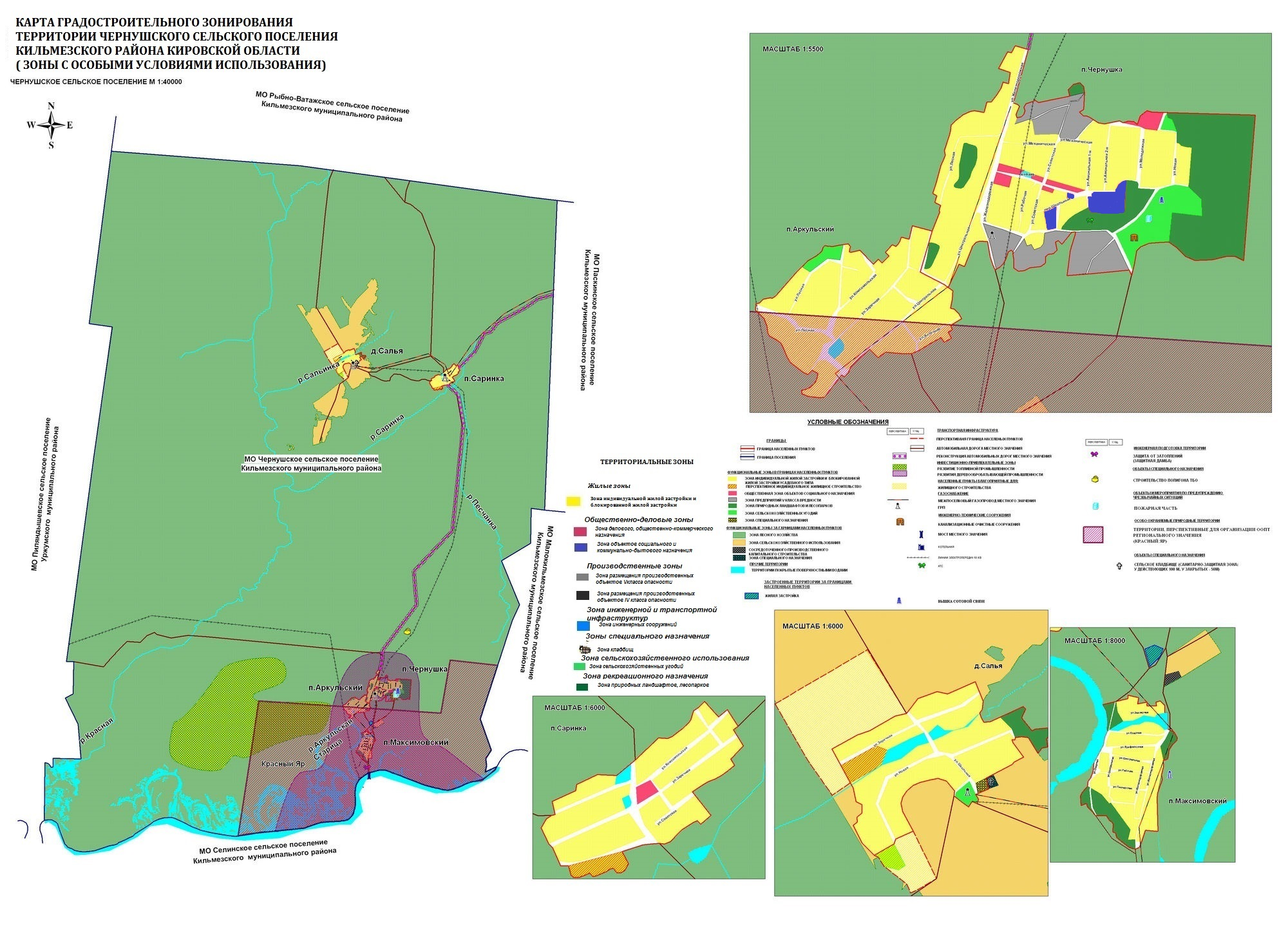 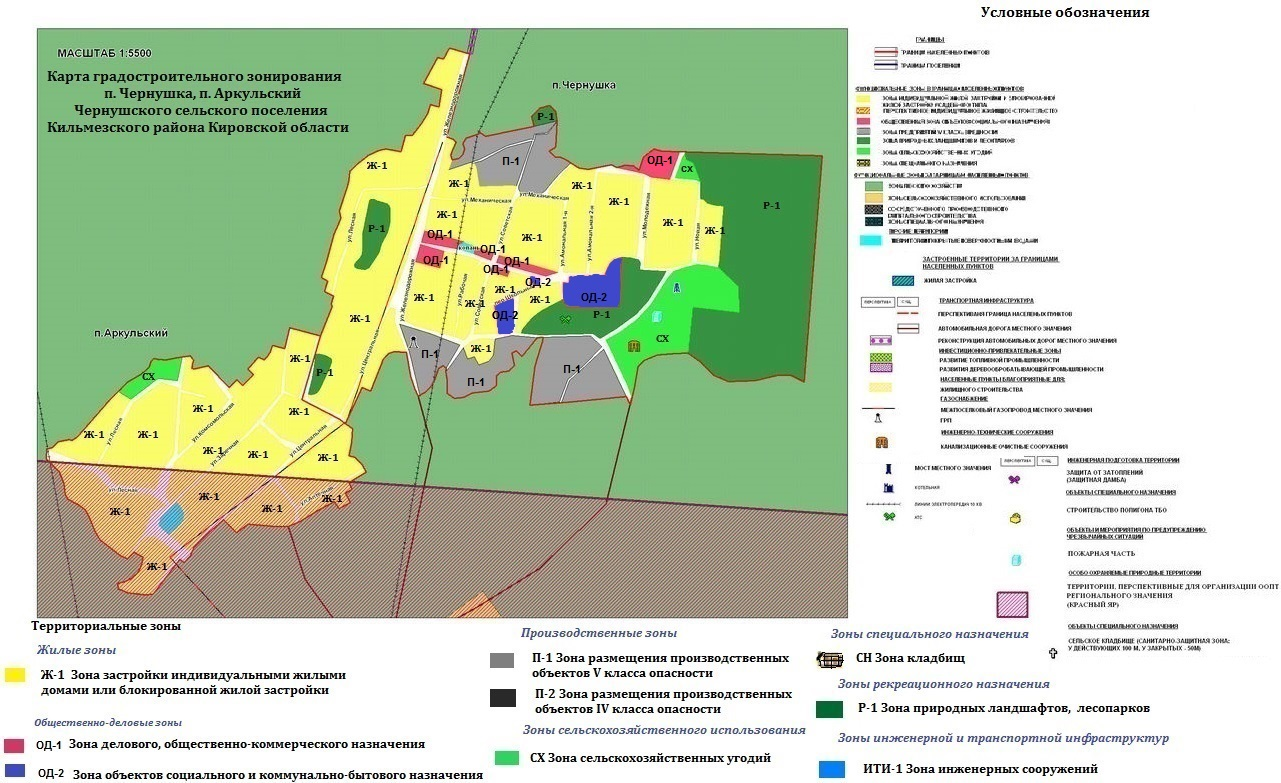 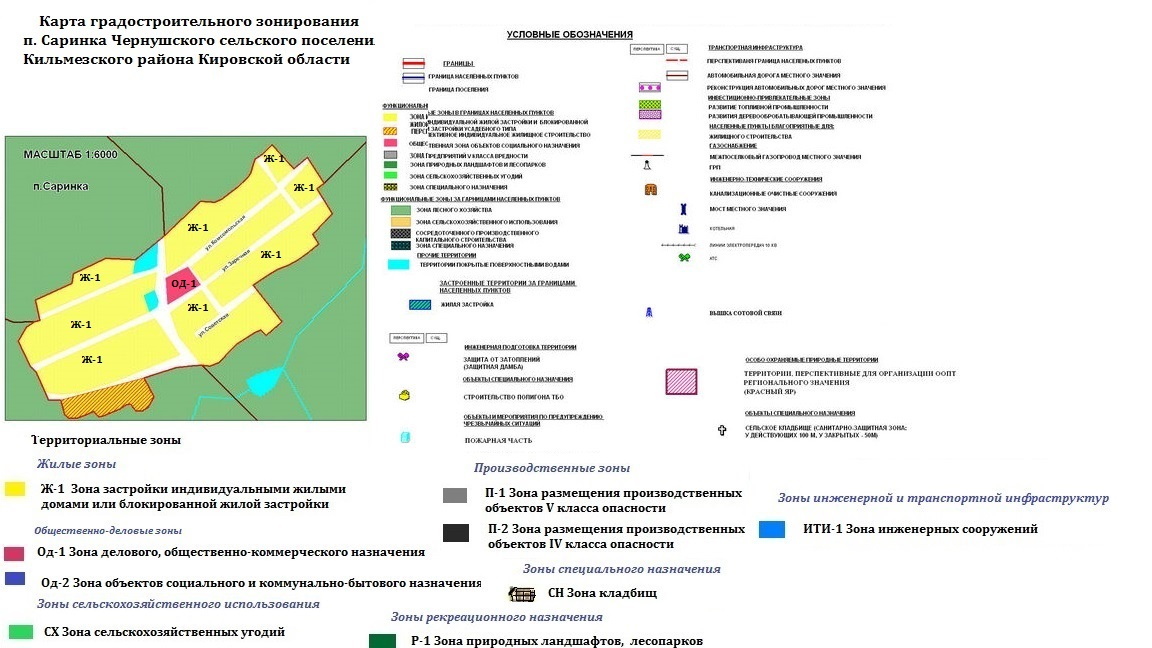 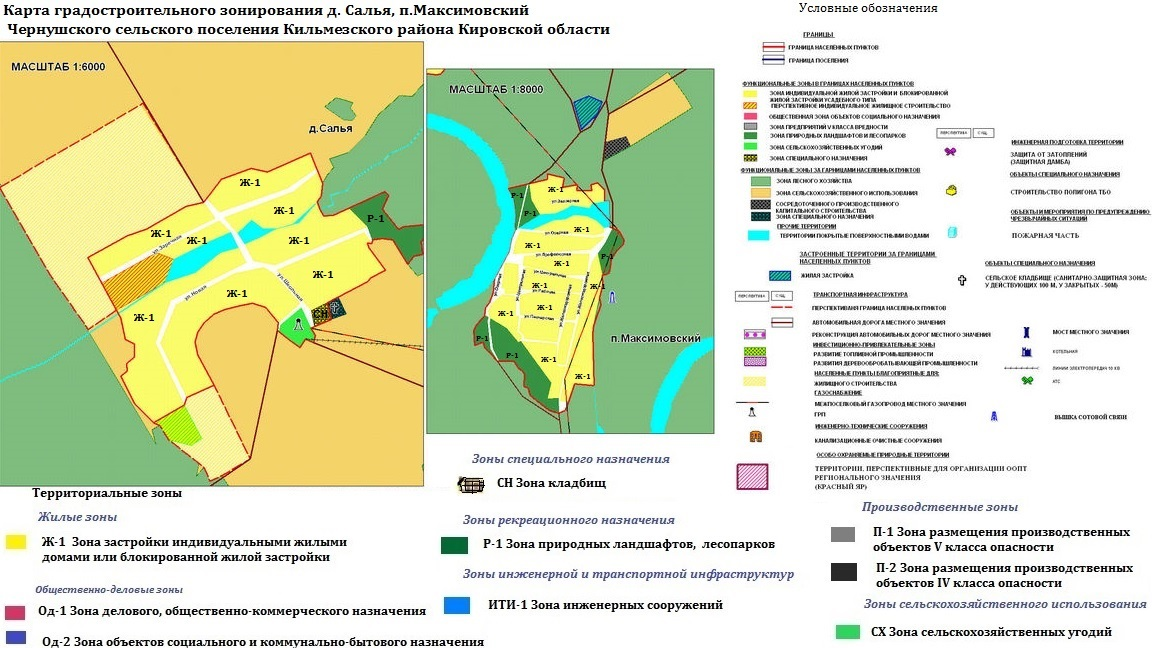 Условные обозначения территориальных зонНаименование территориальных зонЖилые зоныЖ-1Зона застройки индивидуальными жилыми домами и блокированной жилой застройкиОбщественно-деловые зоныОД-1Зона делового, общественно - коммерческого назначенияОД-2Зона  объектов социального и коммунально–бытового назначенияПроизводственные зоныП-1Зона размещения производственных объектов V класса опасностиП-2Зона размещения производственных объектов IV класса опасности Зоны инженерной и транспортной инфраструктурыИТИ-1Зона инженерных сооруженийЗоны специального назначенияСН Зона кладбищЗоны сельскохозяйственного использованияСХЗона сельскохозяйственных угодийЗоны рекреационного назначенияР-1Зона природных ландшафтов, лесопарков№п/пВиды разрешенного использования земельных участковВиды разрешенного использования объектов капитального строительстваПредельные (минимальные и (или) максимальные) размеры земельных участков и предельные параметры разрешенного строительства, реконструкции объектов капитального строительства1Для индивидуального жилищного строительства(код 2.1)Индивидуальное жилищное строительствоПредельные размеры земельных участков, в том числе их площадь:Минимальный размер земельного участка: 20 м.Минимальная площадь земельного участка: 400 кв.м.Максимальная площадь земельного участка: 2000 кв.м.Минимальный размер земельного участка, образуемого на основании документации по планировке территории – 25 м.Примечание: Значение предельных размеров земельных участков, в том числе их площади применяются только при разделе и образовании новых земельных участков, и не учитываются при уточнении ранее учтенных границ земельных участков.Минимальные отступы от границ земельных участков в целях определения мест допустимого размещения зданий, строений, сооружений, за пределами которых запрещено строительство зданий, строений, сооружений:со стороны красной линии улиц – 5 м,со стороны красной линии однополосных проездов – 3 м.Для застроенных земельных участков при реконструкции объектов допускается размещать объект по сложившейся линии застройки.Минимальное расстояние от границы земельного участка до:основного строения – 3 м,хозяйственных и прочих строений – 1 м,отдельно стоящего гаража – 1 м.В случае, если строение вспомогательного использования пристроено к основному строению либо сблокировано с основным строением, минимальное расстояние от границы земельного участка до такого строения – 3 м.Предельное количество этажей или предельная высота зданий, строений, сооруженийМаксимальное количество этажей – 3 (включая подземный, подвальный, цокольный, технический, мансардный).Максимальная высота строений и сооружений вспомогательного использования, при размещении их на расстоянии от 1 до 3 метров от границ земельного участка – 3 метра.Максимальный процент застройки в границах земельного участка – 50 %.1. Максимальный процент застройки в границах земельного участка, определяется как отношение суммарной площади земельного участка, которая может быть застроена, ко всей площади земельного участка.2. В процент застройки включается площадь занятая основным строением, а также всеми строениями и сооружениями вспомогательного использования.Иные показатели:1. В случае, если строение или сооружение вспомогательного использования размещено на расстоянии от 1 до 3 метров от границы земельного участка, уклон крыши у такого строения (сооружения) должен быть направлен в противоположную сторону от границы земельного участка.2. Размещение строений или сооружений вспомогательного использования вдоль границ смежного земельного участка на расстоянии до 3 метров, допускается не более чем на 50 % длины этой границы.2Блокированная жилая застройка(код 2.3)Жилой дом блокированной застройкиПредельные размеры земельных участков, в том числе их площадь:Минимальный размер земельного участка: 6 м.Минимальная площадь земельного участка: 150 кв.м.Максимальная площадь земельного участка: 600 кв.м.Примечание: Значение предельных размеров земельных участков, в том числе их площади применяются только при разделе и образовании новых земельных участков, и не учитываются при уточнении ранее учтенных границ земельных участков.Минимальные отступы от границ земельных участков в целях определения мест допустимого размещения зданий, строений, сооружений, за пределами которых запрещено строительство зданий, строений, сооруженийсо стороны красной линии улиц – 5 м,со стороны красной линии однополосных проездов – 3 м.Для застроенных земельных участков при реконструкции объектов допускается размещать объект по сложившейся линии застройки.Минимальное расстояние от границы земельного участка до основного строения:со стороны земельных участков смежных блок-секций – 0 м;со стороны иных смежных земельных участков – 3 м.Предельное количество этажей или предельная высота зданий, строений, сооруженийМаксимальное количество этажей – 3 (включая подземный, подвальный, цокольный, технический, мансардный).Максимальный процент застройки в границах земельного участка – 70 %.3Амбулаторно-поликлиническое обслуживание(код 3.4.1)аптека;пункт первой медицинской помощи;поликлиника;фельдшерско-акушерский пунктПредельные размеры земельных участков, в том числе их площадь:Минимальный размер земельного участка: 30 мМинимальная площадь земельного участка: 900 кв. м.Максимальная площадь земельного участка: 30000 кв.м.Примечание: Значение предельных размеров земельных участков, в том числе их площади применяются только при разделе и образовании новых земельных участков, и не учитываются при уточнении ранее учтенных границ земельных участков.Минимальные отступы от границ земельных участков в целях определения мест допустимого размещения зданий, строений, сооружений, за пределами которых запрещено строительство зданий, строений, сооружений – 5 м.Для застроенных земельных участков при реконструкции объектов допускается размещать объект по сложившейся линии застройки;Предельное количество этажей или предельная высота зданий, строений, сооруженийМаксимальное количество этажей – 3 эт.Максимальный процент застройки в границах земельного участка – 50 %.4Дошкольное, начальное и среднее общее образование(код 3.5.1)детские сады и иные объекты дошкольного воспитанияПредельные размеры земельных участков, в том числе их площадь:Минимальный размер земельного участка: 30 мМинимальная площадь земельного участка: 900 кв. м.Максимальная площадь земельного участка: 30000 кв.м.Примечание: Значение предельных размеров земельных участков, в том числе их площади применяются только при разделе и образовании новых земельных участков, и не учитываются при уточнении ранее учтенных границ земельных участков.Минимальные отступы от границ земельных участков в целях определения мест допустимого размещения зданий, строений, сооружений, за пределами которых запрещено строительство зданий, строений, сооружений – 5 м.Для застроенных земельных участков при реконструкции объектов допускается размещать объект по сложившейся линии застройки;Предельное количество этажей или предельная высота зданий, строений, сооруженийМаксимальное количество этажей – 3 эт.Максимальный процент застройки в границах земельного участка – 50 %.5Магазины (код 4.4)магазины площадью до 150 м2Предельные размеры земельных участков, в том числе их площадь:Минимальный размер земельного участка:18 м.Минимальная площадь земельного участка:300 кв.м.Максимальная площадь земельного участка – 500 кв.м.Примечание: Значение предельных размеров земельных участков, в том числе их площади применяются только при разделе и образовании новых земельных участков, и не учитываются при уточнении ранее учтенных границ земельных участков.Минимальные отступы от границ земельных участков в целях определения мест допустимого размещения зданий, строений, сооружений, за пределами которых запрещено строительство зданий, строений, сооружений:от красной линии улиц – 5 м,от границы земельного участка – 3 м,от красной линии однополосных проездов – 3 м.Для застроенных земельных участков при реконструкции объектов допускается размещать объект по сложившейся линии застройки.Предельное количество этажей или предельная высота зданий, строений, сооруженийМаксимальное количество этажей – 2.Максимальный процент застройки в границах земельного участка – 60%.6Земельные участки (территории) общего пользования(код 12.0)автомобильные дороги и пешеходные тротуары в границах населенных пунктов; пешеходные переходы; парки; скверы; площади; бульварыне подлежат установлению7Для ведения личного подсобного хозяйства (код 2.2)Размещение жилого дома, не предназначенного для раздела на квартирыПредельные размеры земельных участков, в том числе их площадь:Минимальный размер земельного участка: 20 м.Минимальная площадь земельного участка: 1000 кв.м.Максимальная площадь земельного участка: 3000 кв.м.Минимальный размер земельного участка, образуемого на основании документации по планировке территории – 25 м.Примечание: Значение предельных размеров земельных участков, в том числе их площади применяются только при разделе и образовании новых земельных участков, и не учитываются при уточнении ранее учтенных границ земельных участков.Минимальные отступы от границ земельных участков в целях определения мест допустимого размещения зданий, строений, сооружений, за пределами которых запрещено строительство зданий, строений, сооружений:со стороны красной линии улиц – 5 м,со стороны красной линии однополосных проездов – 3мДля застроенных земельных участков при реконструкции объектов допускается размещать объект по сложившейся линии застройки.Минимальное расстояние от границы земельного участка до:основного строения – 3 м,хозяйственных и прочих строений – 1 м,отдельно стоящего гаража – 1 м.В случае, если строение вспомогательного использования пристроено к основному строению либо сблокировано с основным строением, минимальное расстояние от границы земельного участка до такого строения – 3 м.Предельное количество этажей или предельная высота зданий, строений, сооруженийМаксимальное количество этажей – 3 ((включая мансардный, подземный, подвальный, цокольный, технический).Максимальная высота строений и сооружений вспомогательного использования, при размещении их на расстоянии от 1 до 3 метров от границ земельного участка – 3 метра.Максимальный процент застройки в границах земельного участка – 60 %.1. Максимальный процент застройки в границах земельного участка, определяется как отношение суммарной площади земельного участка, которая может быть застроена, ко всей площади земельного участка.2. В процент застройки включается площадь занятая основным строением, а также всеми строениями и сооружениями вспомогательного использования.Иные показатели:1. В случае, если строение или сооружение вспомогательного использования размещено на расстоянии от 1 до 3 метров от границы земельного участка, уклон крыши у такого строения (сооружения) должен быть направлен в противоположную сторону от границы земельного участка.2. Размещение строений или сооружений вспомогательного использования вдоль границ смежного земельного участка на расстоянии до 3 метров, допускается не более чем на 50 % длины этой границы.№п/пВиды разрешенного использования земельных участковВиды разрешенного использования объектов капитального строительстваПредельные (минимальные и (или) максимальные) размеры земельных участков и предельные параметры разрешенного строительства, реконструкции объектов капитального строительства1Малоэтажная многоквартирная жилая застройка(код 2.1.1)многоквартирный жилой домПредельные размеры земельных участков, в том числе их площадь:Минимальный размер земельного участка: 25 м.Минимальная площадь земельного участка: 400 кв. м.Максимальная площадь земельного участка: 3000 кв.м.Примечание: Значение предельных размеров земельных участков, в том числе их площади применяются только при разделе и образовании новых земельных участков, и не учитываются при уточнении ранее учтенных границ земельных участков.Минимальные отступы от границ земельных участков в целях определения мест допустимого размещения зданий, строений, сооружений, за пределами которых запрещено строительство зданий, строений, сооружений – 5 м.Для застроенных земельных участков при реконструкции объектов допускается размещать объект по сложившейся линии застройки.Предельное количество этажей или предельная высота зданий, строений, сооруженийМаксимальное количество этажей – 4 (включая подземный, подвальный, цокольный, технический, мансардный).Максимальный процент застройки в границах земельного участка – 30 %.2Общественное питание(код 4.6)столовая;кафе;закусочнаяПредельные размеры земельных участков, в том числе их площадь:Минимальный размер земельного участка: 20 м.Минимальная площадь земельного участка: 600 кв. мПримечание: Значение предельных размеров земельных участков, в том числе их площади применяются только при разделе и образовании новых земельных участков, и не учитываются при уточнении ранее учтенных границ земельных участков.Минимальные отступы от границ земельных участков в целях определения мест допустимого размещения зданий, строений, сооружений, за пределами которых запрещено строительство зданий, строений, сооружений – 3 м.от красной линии улиц - 5 м,от красной линии однополосных проездов - 3 мДля застроенных земельных участков при реконструкции объектов допускается размещать объект по сложившейся линии застройки.Предельное количество этажей или предельная высота зданий, строений, сооруженийМаксимальное количество этажей – 2.Максимальный процент застройки в границах земельного участка – 60%.3Культурное развитие (код 3.6)библиотека;дом культурыПредельные размеры земельных участков, в том числе их площадь:Минимальный размер земельного участка: 30 мМинимальная площадь земельного участка: 900 кв. м.Примечание: Значение предельных размеров земельных участков, в том числе их площади применяются только при разделе и образовании новых земельных участков, и не учитываются при уточнении ранее учтенных границ земельных участков.Минимальные отступы от границ земельных участков в целях определения мест допустимого размещения зданий, строений, сооружений, за пределами которых запрещено строительство зданий, строений, сооружений – 3 м.от красной линии улиц - 5 м,от красной линии однополосных проездов - 3 мДля застроенных земельных участков при реконструкции объектов допускается размещать объект по сложившейся линии застройки.Предельное количество этажей или предельная высота зданий, строений, сооруженийМаксимальное количество этажей – 2.Максимальный процент застройки в границах земельного участка – 60%.4Бытовое обслуживание(код 3.3)мастерскае мелкого ремонта;ателье;парикмахерскаяПредельные размеры земельных участков, в том числе их площадь:Минимальный размер земельного участка: 23 м.Минимальная площадь земельного участка: 400 кв. м.Примечание: Значение предельных размеров земельных участков, в том числе их площади применяются только при разделе и образовании новых земельных участков, и не учитываются при уточнении ранее учтенных границ земельных участков.Минимальные отступы от границ земельных участков в целях определения мест допустимого размещения зданий, строений, сооружений, за пределами которых запрещено строительство зданий, строений, сооружений – 3 м.от красной линии улиц - 5 м,от красной линии однополосных проездов - 3 мДля застроенных земельных участков при реконструкции объектов допускается размещать объект по сложившейся линии застройки.Предельное количество этажей или предельная высота зданий, строений, сооруженийМаксимальное количество этажей – 2.Максимальный процент застройки в границах земельного участка – 60%.5Социальное обслуживание(код 3.2)отделение почтыПредельные размеры земельных участков, в том числе их площадь:Минимальный размер земельного участка: 30 мМинимальная площадь земельного участка:900 кв. м.Примечание: Значение предельных размеров земельных участков, в том числе их площади применяются только при разделе и образовании новых земельных участков, и не учитываются при уточнении ранее учтенных границ земельных участков.Минимальные отступы от границ земельных участков в целях определения мест допустимого размещения зданий, строений, сооружений, за пределами которых запрещено строительство зданий, строений, сооружений – 3 м.от красной линии улиц - 5 м,от красной линии однополосных проездов - 3 мДля застроенных земельных участков при реконструкции объектов допускается размещать объект по сложившейся линии застройки.Предельное количество этажей или предельная высота зданий, строений, сооруженийМаксимальное количество этажей – 2.Максимальный процент застройки в границах земельного участка – 60%.№п/пВиды разрешенного использования земельных участковВиды разрешенного использования объектов капитального строительстваПредельные (минимальные и (или) максимальные) размеры земельных участков и предельные параметры разрешенного строительства, реконструкции объектов капитального строительства1Культурное развитие(код 3.6)библиотека;клуб;дом культуры;архив;музей;Предельные размеры земельных участков, в том числе их площадь:Минимальный размер земельного участка:20 м.Минимальная площадь земельного участка: 600 кв. мПримечание: Значение предельных размеров земельных участков, в том числе их площади применяются только при разделе и образовании новых земельных участков, и не учитываются при уточнении ранее учтенных границ земельных участков.Минимальные отступы от границ земельных участков в целях определения мест допустимого размещения зданий, строений, сооружений, за пределами которых запрещено строительство зданий, строений, сооружений:от красной линии улиц - 5 м, от красной линии однополосных проездов - 3 м,от границы земельного участка - 3 м.Для застроенных земельных участков при реконструкции объектов допускается размещать объект по сложившейся линии застройки.Предельное количество этажей или предельная высота зданий, строений, сооруженийМаксимальное количество этажей – 3.Максимальный процент застройки в границах земельного участка – 60%.2Амбулаторно-поликлиническое обслуживание(код 3.4.1)аптека;пункты первой медицинской помощиПредельные размеры земельных участков, в том числе их площадь:Минимальный размер земельного участка – 20 м.Минимальная площадь земельного участка – 400 кв. м.Примечание: Значение предельных размеров земельных участков, в том числе их площади применяются только при разделе и образовании новых земельных участков, и не учитываются при уточнении ранее учтенных границ земельных участков.Минимальные отступы от границ земельных участков в целях определения мест допустимого размещения зданий, строений, сооружений, за пределами которых запрещено строительство зданий, строений, сооружений:от красной линии улиц - 5 м,от красной линии однополосных проездов - 3 м,от границы земельного участка - 3 м.Для застроенных земельных участков при реконструкции объектов допускается размещать объект по сложившейся линии застройки.Предельное количество этажей или предельная высота зданий, строений, сооруженийМаксимальное количество этажей – 3.Максимальный процент застройки в границах земельного участка – 50%.3Дошкольное, начальное и среднее общее образование(код 3.5.1)средняя школа;общеобразовательная школа;музыкальная школа;спортивная школа;детский сад;объекты дошкольного образования;детский дом;спортивные школыПредельные размеры земельных участков, в том числе их площадь:Минимальный размер земельного участка – 20 м.Минимальная площадь земельного участка – 1000 кв. м.Примечание: Значение предельных размеров земельных участков, в том числе их площади применяются только при разделе и образовании новых земельных участков, и не учитываются при уточнении ранее учтенных границ земельных участков.Минимальные отступы от границ земельных участков в целях определения мест допустимого размещения зданий, строений, сооружений, за пределами которых запрещено строительство зданий, строений, сооружений:от красной линии улиц - 5 м,от красной линии однополосных проездов - 3 м,от границы земельного участка - 3 м.Для застроенных земельных участков при реконструкции объектов допускается размещать объект по сложившейся линии застройки.Предельное количество этажей или предельная высота зданий, строений, сооруженийМаксимальное количество этажей – 3.Максимальный процент застройки в границах земельного участка – 60%.4Среднее и высшее профессиональное образование(код 3.5.2)среднее специальное учебное заведение;профессиональное техническое училищеПредельные размеры земельных участков, в том числе их площадь:Минимальный размер земельного участка – 20 м.Минимальная площадь земельного участка – 1000 кв. м.Примечание: Значение предельных размеров земельных участков, в том числе их площади применяются только при разделе и образовании новых земельных участков, и не учитываются при уточнении ранее учтенных границ земельных участков.Минимальные отступы от границ земельных участков в целях определения мест допустимого размещения зданий, строений, сооружений, за пределами которых запрещено строительство зданий, строений, сооружений:от красной линии улиц - 5 м,от красной линии однополосных проездов – 3 м,от границы земельного участка - 3 м.Для застроенных земельных участков при реконструкции объектов допускается размещать объект по сложившейся линии застройки.Предельное количество этажей или предельная высота зданий, строений, сооруженийМаксимальное количество этажей – 3.Максимальный процент застройки в границах земельного участка – 60%.5Спорт(код 5.1)спортзал;спорткомплекс;стадионПредельные размеры земельных участков, в том числе их площадь:Минимальный размер земельного участка – 20 м.Минимальная площадь земельного участка – 400 кв. м,Примечание: Значение предельных размеров земельных участков, в том числе их площади применяются только при разделе и образовании новых земельных участков, и не учитываются при уточнении ранее учтенных границ земельных участков.Минимальные отступы от границ земельных участков в целях определения мест допустимого размещения зданий, строений, сооружений, за пределами которых запрещено строительство зданий, строений, сооружений:от красной линии улиц - 5 м,от красной линии однополосных проездов – 3 м,от границы земельного участка - 3 м.Для застроенных земельных участков при реконструкции объектов допускается размещать объект по сложившейся линии застройки.Предельное количество этажей или предельная высота зданий, строений, сооруженийМаксимальное количество этажей – 3.Максимальный процент застройки в границах земельного участка – 50%.6Коммунальное обслуживание(код 3.1)жилищно-эксплуатационная служба;аварийно-диспетчерская служба;отопительная котельная;пожарное депо;противопожарныеводоёмы и резервуарыПредельные размеры земельных участков, в том числе их площадь:Минимальный размер земельного участка: 20 м.Минимальная площадь земельного участка: 400 кв. м,Примечание: Значение предельных размеров земельных участков, в том числе их площади применяются только при разделе и образовании новых земельных участков, и не учитываются при уточнении ранее учтенных границ земельных участков.Минимальные отступы от границ земельных участков в целях определения мест допустимого размещения зданий, строений, сооружений, за пределами которых запрещено строительство зданий, строений, сооружений:от красной линии улиц - 5 м,от красной линии однополосных проездов – 3 м,от границы земельного участка - 3 м.Для застроенных земельных участков при реконструкции объектов допускается размещать объект по сложившейся линии застройки.Предельное количество этажей или предельная высота зданий, строений, сооруженийМаксимальное количество этажей – 3.Максимальный процент застройки в границах земельного участка – 50%.7Бытовое обслуживание(код 3.3)пошивочное ателье;мастерская мелкого ремонта; парикмахерская;общественная баняПредельные размеры земельных участков, в том числе их площадь:Минимальный размер земельного участка:20 м.Минимальная площадь земельного участка: 400 кв. мПримечание: Значение предельных размеров земельных участков, в том числе их площади применяются только при разделе и образовании новых земельных участков, и не учитываются при уточнении ранее учтенных границ земельных участков.Минимальные отступы от границ земельных участков в целях определения мест допустимого размещения зданий, строений, сооружений, за пределами которых запрещено строительство зданий, строений, сооружений:от красной линии улиц - 5 м,от красной линии однополосных проездов – 3 м,от границы земельного участка - 3 м.Для застроенных земельных участков при реконструкции объектов допускается размещать объект по сложившейся линии застройки.Предельное количество этажей или предельная высота зданий, строений, сооружений:Максимальное количество этажей – 2.Максимальный процент застройки в границах земельного участка – 50%.8Земельные участки (территории) общего пользования(код 12.0)автомобильные дороги и пешеходные тротуары в границах населенных пунктов;пешеходные переходы; парки;скверы;площади;бульварыНе подлежат установлению9Религиозное использование (код 3.7.)Культовые объекты (церкви, соборы, храмы, часовни, монастыри, мечети, молельные дома);Предельные размеры земельных участков, в том числе их площадь:Минимальный размер земельного участка:10 м.Минимальная площадь земельного участка:200 кв.м.Примечание: Значение предельных размеров земельных участков, в том числе их площади применяются только при разделе и образовании новых земельных участков, и не учитываются при уточнении ранее учтенных границ земельных участков.Минимальные отступы от границ земельных участков в целях определения мест допустимого размещения зданий, строений, сооружений, за пределами которых запрещено строительство зданий, строений, сооружений:от красной линии улиц – 5 м,от границы земельного участка – 3 м.Для застроенных земельных участков при реконструкции объектов допускается размещать объект по сложившейся линии застройки.Предельное количество этажей или предельная высота зданий, строений, сооруженийМаксимальное количество этажей – 3.Максимальный процент застройки в границах земельного участка – 50%.№п/пВиды разрешенного использования земельных участковВиды разрешенного использования объектов капитального строительстваПредельные (минимальные и (или) максимальные) размеры земельных участков и предельные параметры разрешенного строительства, реконструкции объектов капитального строительства1Малоэтажная многоквартирная жилая застройка(код 2.1.1)многоквартирный жилой домПредельные размеры земельных участков, в том числе их площадь:Минимальный размер земельного участка: 25 м.Минимальная площадь земельного участка: 600 кв. м.Примечание: Значение предельных размеров земельных участков, в том числе их площади применяются только при разделе и образовании новых земельных участков, и не учитываются при уточнении ранее учтенных границ земельных участков.Минимальные отступы от границ земельных участков в целях определения мест допустимого размещения зданий, строений, сооружений, за пределами которых запрещено строительство зданий, строений, сооружений – 5 м.Для застроенных земельных участков при реконструкции объектов допускается размещать объект по сложившейся линии застройки.Предельное количество этажей или предельная высота зданий, строений, сооружений:Максимальное количество этажей – 4.Максимальный процент застройки в границах земельного участка – 30 %.2Общественное питание(код 4.6)кафе;закусочные;столовые;рестораны;барыПредельные размеры земельных участков, в том числе их площадь:Минимальный размер земельного участка 20 м.Минимальная площадь земельного участка: 400 кв. м.Примечание: Значение предельных размеров земельных участков, в том числе их площади применяются только при разделе и образовании новых земельных участков, и не учитываются при уточнении ранее учтенных границ земельных участков.Минимальные отступы от границ земельных участков в целях определения мест допустимого размещения зданий, строений, сооружений, за пределами которых запрещено строительство зданий, строений, сооружений:от красной линии улиц - 5 м,от красной линии однополосных проездов – 3 м,от границы земельного участка - 3 м.Для застроенных земельных участков при реконструкции объектов допускается размещать объект по сложившейся линии застройки.Предельное количество этажей или предельная высота зданий, строений, сооруженийМаксимальное количество этажей – 3.Максимальный процент застройки в границах земельного участка – 60%.3Деловое управление(код 4.1)офисы;конторы различных организаций, фирм, компаний;издательства и редакционные офисыПредельные размеры земельных участков, в том числе их площадь:Минимальный размер земельного участка:20 м.Минимальная площадь земельного участка:400 кв. м.Примечание: Значение предельных размеров земельных участков, в том числе их площади применяются только при разделе и образовании новых земельных участков, и не учитываются при уточнении ранее учтенных границ земельных участков.Минимальные отступы от границ земельных участков в целях определения мест допустимого размещения зданий, строений, сооружений, за пределами которых запрещено строительство зданий, строений, сооружений:от красной линии улиц - 5 м,от красной линии однополосных проездов – 3 м,от границы земельного участка - 3 м.Для застроенных земельных участков при реконструкции объектов допускается размещать объект по сложившейся линии застройки.Предельное количество этажей или предельная высота зданий, строений, сооруженийМаксимальное количество этажей – 3.Максимальный процент застройки в границах земельного участка – 50%.4Банковская и страховая деятельность(код 4.5)банк;отделение банка;Здание страховой организацииПредельные размеры земельных участков, в том числе их площадь:Минимальный размер земельного участка: 20 м.Минимальная площадь земельного участка: 400 кв. м.Примечание: Значение предельных размеров земельных участков, в том числе их площади применяются только при разделе и образовании новых земельных участков, и не учитываются при уточнении ранее учтенных границ земельных участков.Минимальные отступы от границ земельных участков в целях определения мест допустимого размещения зданий, строений, сооружений, за пределами которых запрещено строительство зданий, строений, сооружений:от красной линии улиц - 5 м,от красной линии однополосных проездов – 3 м,от границы земельного участка - 3 м.Для застроенных земельных участков при реконструкции объектов допускается размещать объект по сложившейся линии застройки.Предельное количество этажей или предельная высота зданий, строений, сооруженийМаксимальное количество этажей – 3.Максимальный процент застройки в границах земельного участка – 50%.5Обеспечение внутреннего правопорядка(код 8.3)пункт милиции;отдел внутренних делПредельные размеры земельных участков, в том числе их площадь:Минимальный размер земельного участка: 20 м.Минимальная площадь земельного участка: 400 кв. мПримечание: Значение предельных размеров земельных участков, в том числе их площади применяются только при разделе и образовании новых земельных участков, и не учитываются при уточнении ранее учтенных границ земельных участков.Минимальные отступы от границ земельных участков в целях определения мест допустимого размещения зданий, строений, сооружений, за пределами которых запрещено строительство зданий, строений, сооружений:от красной линии улиц - 5 м,от красной линии однополосных проездов – 3 м,от границы земельного участка - 3 м.Для застроенных земельных участков при реконструкции объектов допускается размещать объект по сложившейся линии застройки.Предельное количество этажей или предельная высота зданий, строений, сооруженийМаксимальное количество этажей – 3.Максимальный процент застройки в границах земельного участка – 50%.6Общественное управление(код 3.8)здания органов государственной власти, органов местного самоуправления, судов, службы судебных приставовПредельные размеры земельных участков, в том числе их площадь:Минимальный размер земельного участка: 20 м.Минимальная площадь земельного участка: 400 кв. м.Примечание: Значение предельных размеров земельных участков, в том числе их площади применяются только при разделе и образовании новых земельных участков, и не учитываются при уточнении ранее учтенных границ земельных участков.Минимальные отступы от границ земельных участков в целях определения мест допустимого размещения зданий, строений, сооружений, за пределами которых запрещено строительство зданий, строений, сооружений:от красной линии улиц - 5 м,от красной линии однополосных проездов – 3 м,от границы земельного участка - 3 м.Для застроенных земельных участков при реконструкции объектов допускается размещать объект по сложившейся линии застройки.Предельное количество этажей или предельная высота зданий, строений, сооруженийМаксимальное количество этажей – 3.Максимальный процент застройки в границах земельного участка – 50%.7Магазины(код 4.4)магазины площадью до 150 м2Предельные размеры земельных участков, в том числе их площадь:минимальная площадь земельного участка: 300 кв.м.максимальная площадь земельного участка:500 кв.м.;Минимальный размер земельного участка: 18 м.Примечание: Значение предельных размеров земельных участков, в том числе их площади применяются только при разделе и образовании новых земельных участков, и не учитываются при уточнении ранее учтенных границ земельных участков.Минимальные отступы от границ земельных участков в целях определения мест допустимого размещения зданий, строений, сооружений, за пределами которых запрещено строительство зданий, строений, сооружений:от красной линии улиц - 5 м,от красной линии однополосных проездов – 3 м,от границы земельного участка - 3 м.Для застроенных земельных участков при реконструкции объектов допускается размещать объект по сложившейся линии застройки.Предельное количество этажей или предельная высота зданий, строений, сооруженийМаксимальное количество этажей – 2.Максимальный процент застройки в границах земельного участка – 60%.№п/пВиды разрешенного использования земельных участковВиды разрешенного использования объектов капитального строительстваПредельные (минимальные и (или) максимальные) размеры земельных участков и предельные параметры разрешенного строительства, реконструкции объектов капитального строительства1Дошкольное, начальное и среднее общее образование(код 3.5.1)средняя школа;общеобразовательная школа;музыкальная школа;спортивная школа;детский сад;объекты дошкольного образования;детский дом;спортивные школыПредельные размеры земельных участков, в том числе их площадь:Минимальный размер земельного участка:20 м.Минимальная площадь земельного участка: 1000 кв. мПримечание: Значение предельных размеров земельных участков, в том числе их площади применяются только при разделе и образовании новых земельных участков, и не учитываются при уточнении ранее учтенных границ земельных участков.Минимальные отступы от границ земельных участков в целях определения мест допустимого размещения зданий, строений, сооружений, за пределами которых запрещено строительство зданий, строений, сооружений:от красной линии улиц – 5 м,от красной линии однополосных проездов – 3 м,от границы земельного участка – 3 м.Для застроенных земельных участков при реконструкции объектов допускается размещать объект по сложившейся линии застройки.Предельное количество этажей или предельная высота зданий, строений, сооруженийМаксимальное количество этажей – 3.Максимальный процент застройки в границах земельного участка – 60%.2Среднее и высшее профессиональное образование(код 3.5.2)среднее специальное учебное заведение;профессиональное техническое училищеПредельные размеры земельных участков, в том числе их площадь:Минимальный размер земельного участка:20 м.Минимальная площадь земельного участка:1000 кв. мПримечание: Значение предельных размеров земельных участков, в том числе их площади применяются только при разделе и образовании новых земельных участков, и не учитываются при уточнении ранее учтенных границ земельных участков.Минимальные отступы от границ земельных участков в целях определения мест допустимого размещения зданий, строений, сооружений, за пределами которых запрещено строительство зданий, строений, сооружений:от красной линии улиц – 5 м,от красной линии однополосных проездов – 3 м,от границы земельного участка – 3 м.Для застроенных земельных участков при реконструкции объектов допускается размещать объект по сложившейся линии застройки.Предельное количество этажей или предельная высота зданий, строений, сооруженийМаксимальное количество этажей – 3.Максимальный процент застройки в границах земельного участка – 60%.3Спорт(код 5.1)спортзал;спорткомплекс;стадионПредельные размеры земельных участков, в том числе их площадь:Минимальный размер земельного участка:20 м.Минимальная площадь земельного участка:400 кв.м.Примечание: Значение предельных размеров земельных участков, в том числе их площади применяются только при разделе и образовании новых земельных участков, и не учитываются при уточнении ранее учтенных границ земельных участков.Минимальные отступы от границ земельных участков в целях определения мест допустимого размещения зданий, строений, сооружений, за пределами которых запрещено строительство зданий, строений, сооружений:от красной линии улиц – 5 м,от красной линии однополосных проездов – 3 м,от границы земельного участка – 3 м.Для застроенных земельных участков при реконструкции объектов допускается размещать объект по сложившейся линии застройки.Предельное количество этажей или предельная высота зданий, строений, сооруженийМаксимальное количество этажей – 3.Максимальный процент застройки в границах земельного участка – 50%.4Коммунальное обслуживание(код 3.1)жилищно-эксплуатационная служба;аварийно-диспетчерская служба;отопительная котельная;пожарное депо.Предельные размеры земельных участков, в том числе их площадь:Минимальный размер земельного участка: 20 м.Минимальная площадь земельного участка: 400 кв. мПримечание: Значение предельных размеров земельных участков, в том числе их площади применяются только при разделе и образовании новых земельных участков, и не учитываются при уточнении ранее учтенных границ земельных участков.Минимальные отступы от границ земельных участков в целях определения мест допустимого размещения зданий, строений, сооружений, за пределами которых запрещено строительство зданий, строений, сооружений:от красной линии улиц – 5 м,от красной линии однополосных проездов – 3 м,от границы земельного участка – 3 м.Для застроенных земельных участков при реконструкции объектов допускается размещать объект по сложившейся линии застройки.Предельное количество этажей или предельная высота зданий, строений, сооруженийМаксимальное количество этажей – 3.Максимальный процент застройки в границах земельного участка – 50%.5Амбулаторно-поликлиническое обслуживание(код 3.4.1)аптеки;пункты первой медицинской помощи;поликлиника.Предельные размеры земельных участков, в том числе их площадь:Минимальный размер земельного участка: 20 м.Минимальная площадь земельного участка: 400 кв. мПримечание: Значение предельных размеров земельных участков, в том числе их площади применяются только при разделе и образовании новых земельных участков, и не учитываются при уточнении ранее учтенных границ земельных участков.Минимальные отступы от границ земельных участков в целях определения мест допустимого размещения зданий, строений, сооружений, за пределами которых запрещено строительство зданий, строений, сооружений:от красной линии улиц - 5 м,от красной линии однополосных проездов – 3 м,от границы земельного участка - 3 м.Для застроенных земельных участков при реконструкции объектов допускается размещать объект по сложившейся линии застройки.Предельное количество этажей или предельная высота зданий, строений, сооруженийМаксимальное количество этажей – 3.Максимальный процент застройки в границах земельного участка – 50%.6Стационарное медицинское обслуживание (код 3.4.2)больницы;родильные дома.Предельные размеры земельных участков, в том числе их площадь:Минимальный размер земельного участка: 30 м.Минимальная площадь земельного участка: 1000 кв. мПримечание: Значение предельных размеров земельных участков, в том числе их площади применяются только при разделе и образовании новых земельных участков, и не учитываются при уточнении ранее учтенных границ земельных участков.Минимальные отступы от границ земельных участков в целях определения мест допустимого размещения зданий, строений, сооружений, за пределами которых запрещено строительство зданий, строений, сооружений:от красной линии улиц - 5 м,от красной линии однополосных проездов – 3 м,от границы земельного участка - 3 м.Для застроенных земельных участков при реконструкции объектов допускается размещать объект по сложившейся линии застройки.Предельное количество этажей или предельная высота зданий, строений, сооруженийМаксимальное количество этажей – 3.Максимальный процент застройки в границах земельного участка – 50%.8Земельные участки (территории) общего пользования(код 12.0)автомобильные дороги и пешеходные тротуары в границах населенных пунктов;пешеходные переходы; парки;скверы;площади;бульварыНе подлежат установлению№п/пВиды разрешенного использования земельных участковВиды разрешенного использования объектов капитального строительстваПредельные (минимальные и (или) максимальные) размеры земельных участков и предельные параметры разрешенного строительства, реконструкции объектов капитального строительства1Магазины(код 4.4)магазины площадью до 150 м2Предельные размеры земельных участков, в том числе их площадь:минимальная площадь земельного участка: 300 кв.м.максимальная площадь земельного участка:500 кв.м.;Минимальный размер земельного участка: 18 м.Примечание: Значение предельных размеров земельных участков, в том числе их площади применяются только при разделе и образовании новых земельных участков, и не учитываются при уточнении ранее учтенных границ земельных участков.Минимальные отступы от границ земельных участков в целях определения мест допустимого размещения зданий, строений, сооружений, за пределами которых запрещено строительство зданий, строений, сооружений:от красной линии улиц - 5 м,от красной линии однополосных проездов – 3 м,от границы земельного участка - 3 м.Для застроенных земельных участков при реконструкции объектов допускается размещать объект по сложившейся линии застройки.Предельное количество этажей или предельная высота зданий, строений, сооруженийМаксимальное количество этажей – 2.Максимальный процент застройки в границах земельного участка – 60%.2Общественное питание(код 4.6)кафе;закусочные;столовые;рестораны;барыПредельные размеры земельных участков, в том числе их площадь:Минимальный размер земельного участка 20 м.Минимальная площадь земельного участка: 400 кв. м.Примечание: Значение предельных размеров земельных участков, в том числе их площади применяются только при разделе и образовании новых земельных участков, и не учитываются при уточнении ранее учтенных границ земельных участков.Минимальные отступы от границ земельных участков в целях определения мест допустимого размещения зданий, строений, сооружений, за пределами которых запрещено строительство зданий, строений, сооружений:от красной линии улиц - 5 м,от красной линии однополосных проездов – 3 м,от границы земельного участка - 3 м.Для застроенных земельных участков при реконструкции объектов допускается размещать объект по сложившейся линии застройки.Предельное количество этажей или предельная высота зданий, строений, сооруженийМаксимальное количество этажей – 3.Максимальный процент застройки в границах земельного участка – 60%.3Обеспечение внутреннего правопорядка(код 8.3)пункт полиции;отдел внутренних делПредельные размеры земельных участков, в том числе их площадь:Минимальный размер земельного участка: 20 мМинимальная площадь земельного участка: 400 кв. м.Примечание: Значение предельных размеров земельных участков, в том числе их площади применяются только при разделе и образовании новых земельных участков, и не учитываются при уточнении ранее учтенных границ земельных участков.Минимальные отступы от границ земельных участков в целях определения мест допустимого размещения зданий, строений, сооружений, за пределами которых запрещено строительство зданий, строений, сооружений – 5 м.от красной линии улиц - 5 м,от красной линии однополосных проездов - 3 мДля застроенных земельных участков при реконструкции объектов допускается размещать объект по сложившейся линии застройки.Предельное количество этажей или предельная высота зданий, строений, сооруженийМаксимальное количество этажей – 2.Максимальный процент застройки в границах земельного участка – 50%.№п/пВиды разрешенного использования земельных участковВиды разрешенного использования объектов капитального строительстваПредельные (минимальные и (или) максимальные) размеры земельных участков и предельные параметры разрешенного строительства, реконструкции объектов капитального строительства1Коммунальное обслуживание (код 3.1)аварийно-диспетчерская служба;отопительная котельная;пожарное депо;производственные базы коммунальных предприятийПредельные размеры земельных участков, в том числе их площадь:Минимальный размер земельного участка: 20 м.Минимальная площадь земельного участка: 600 кв.м.Примечание: Значение предельных размеров земельных участков, в том числе их площади применяются только при разделе и образовании новых земельных участков, и не учитываются при уточнении ранее учтенных границ земельных участков.Минимальные отступы от границ земельных участков в целях определения мест допустимого размещения зданий, строений, сооружений, за пределами которых запрещено строительство зданий, строений, сооружений – 3 м.от красной линии улиц - 5 м,от красной линии однополосных проездов - 3 мДля застроенных земельных участков при реконструкции объектов допускается размещать объект по сложившейся линии застройки.Предельное количество этажей и предельная высота зданий, строений, сооружений:Для всех основных строений количество надземных этажей – не более 2 этажей;Максимальный процент застройки в границах земельного участка – 60 %.2Деловое управление(код 4.1)офисы;конторы различных организаций, фирм, компанийПредельные размеры земельных участков, в том числе их площадь:Минимальный размер земельного участка: 20 м.Минимальная площадь земельного участка: 600 кв.м.Примечание: Значение предельных размеров земельных участков, в том числе их площади применяются только при разделе и образовании новых земельных участков, и не учитываются при уточнении ранее учтенных границ земельных участков.Минимальные отступы от границ земельных участков в целях определения мест допустимого размещения зданий, строений, сооружений, за пределами которых запрещено строительство зданий, строений, сооружений – 3 м.от красной линии улиц - 5 м,от красной линии однополосных проездов - 3 мДля застроенных земельных участков при реконструкции объектов допускается размещать объект по сложившейся линии застройки.Предельное количество этажей и предельная высота зданий, строений, сооружений:Для всех основных строений количество надземных этажей – не более 3 этажей;Максимальный процент застройки в границах земельного участка – 60 %.3Магазины(код 4.4)магазины площадью до 150 м2Предельные размеры земельных участков, в том числе их площадь:Минимальный размер земельного участка:18 м.Минимальная площадь земельного участка:300 кв.м.Максимальная площадь земельного участка: 500 кв.м.Примечание: Значение предельных размеров земельных участков, в том числе их площади применяются только при разделе и образовании новых земельных участков, и не учитываются при уточнении ранее учтенных границ земельных участков.Минимальные отступы от границ земельных участков в целях определения мест допустимого размещения зданий, строений, сооружений, за пределами которых запрещено строительство зданий, строений, сооружений:от красной линии улиц - 5 м,от красной линии однополосных проездов – 3 м,от границы земельного участка - 3 м.Для застроенных земельных участков при реконструкции объектов допускается размещать объект по сложившейся линии застройки.Предельное количество этажей или предельная высота зданий, строений, сооруженийМаксимальное количество этажей – 2.Максимальный процент застройки в границах земельного участка – 60%.4Общественное питание (код 4.6)кафе;закусочная;столоваяПредельные размеры земельных участков, в том числе их площадь:Минимальный размер земельного участка:20 мМинимальная площадь земельного участка: 400 кв.м.Примечание: Значение предельных размеров земельных участков, в том числе их площади применяются только при разделе и образовании новых земельных участков, и не учитываются при уточнении ранее учтенных границ земельных участков.Минимальные отступы от границ земельных участков в целях определения мест допустимого размещения зданий, строений, сооружений, за пределами которых запрещено строительство зданий, строений, сооружений – 3 метраот красной линии улиц - 5 м,от красной линии однополосных проездов - 3 мДля застроенных земельных участков при реконструкции объектов допускается размещать объект по сложившейся линии застройки.Предельное количество этажей или предельная высота зданий, строений, сооруженийМаксимальное количество этажей – 3.Максимальный процент застройки в границах земельного участка – 60%.5Обслуживание автотранспорта(код 4.9)гаражи;стоянки (парковки);шиномонтаж;автосервис;автомойкаПредельные размеры земельных участков, в том числе их площадь:Минимальный размер земельного участка: 10 м.Минимальная площадь земельного участка: 100 кв.мПримечание: Значение предельных размеров земельных участков, в том числе их площади применяются только при разделе и образовании новых земельных участков, и не учитываются при уточнении ранее учтенных границ земельных участков.Минимальные отступы от границ земельных участков в целях определения мест допустимого размещения зданий, строений, сооружений, за пределами которых запрещено строительство зданий, строений, сооружений – 3 м.от красной линии улиц - 5 м,от красной линии однополосных проездов - 3 мДля застроенных земельных участков при реконструкции объектов допускается размещать объект по сложившейся линии застройки.Предельное количество этажей и предельная высота зданий, строений, сооружений:высота от уровня земли: до верха плоской кровли – не более 4 м, до конька скатной крыши не более 6 м.Максимальный процент застройки в границах земельного участка – 60%.6Объекты придорожного сервиса (код 4.9.1)автозаправочные станции;магазин;придорожное кафеПредельные размеры земельных участков, в том числе их площадь:Минимальный размер земельного участка:20 мМинимальная площадь земельного участка: 400 кв.м.Примечание: Значение предельных размеров земельных участков, в том числе их площади применяются только при разделе и образовании новых земельных участков, и не учитываются при уточнении ранее учтенных границ земельных участков.Минимальные отступы от границ земельных участков в целях определения мест допустимого размещения зданий, строений, сооружений, за пределами которых запрещено строительство зданий, строений, сооружений – 3 метраот красной линии улиц - 5 м,от красной линии однополосных проездов - 3 мДля застроенных земельных участков при реконструкции объектов допускается размещать объект по сложившейся линии застройки.Предельное количество этажей или предельная высота зданий, строений, сооруженийМаксимальное количество этажей – 3.Максимальный процент застройки в границах земельного участка – 60%.7Пищевая промышленность(код 6.4)здания пищевой промышленности, по переработке сельскохозяйственной продукции консервированием, копчением, хлебопечением, производству напитковПредельные размеры земельных участков, в том числе их площадь:Минимальный размер земельного участка: 20 м.Минимальная площадь земельного участка: 1000 кв.м.Примечание: Значение предельных размеров земельных участков, в том числе их площади применяются только при разделе и образовании новых земельных участков, и не учитываются при уточнении ранее учтенных границ земельных участков.Минимальные отступы от границ земельных участков в целях определения мест допустимого размещения зданий, строений, сооружений, за пределами которых запрещено строительство зданий, строений, сооружений – 3 м.от красной линии улиц - 5 м,от красной линии однополосных проездов - 3 мДля застроенных земельных участков при реконструкции объектов допускается размещать объект по сложившейся линии застройки.Предельное количество этажей или предельная высота зданий, строений, сооруженийМаксимальное количество этажей – 3.Максимальный процент застройки в границах земельного участка – 50%.8Связь (код 6.9)Размещение объектов связи, радиовещания, телевидения, включая воздушные радиорелейные, надземные и подземные кабельные линии связи, линии радиофикации, антенные поля, усилительные пункты на кабельных линиях связи, инфраструктуру спутниковой связи и телерадиовещанияне подлежат установлению.9Склады (код 6.9)промышленная база;склад;элеватор;склад ГСМПредельные размеры земельных участков, в том числе их площадь:Минимальный размер земельного участка: 20 м.Минимальная площадь земельного участка:1000 кв.м.Примечание: Значение предельных размеров земельных участков, в том числе их площади применяются только при разделе и образовании новых земельных участков, и не учитываются при уточнении ранее учтенных границ земельных участков.Минимальные отступы от границ земельных участков в целях определения мест допустимого размещения зданий, строений, сооружений, за пределами которых запрещено строительство зданий, строений, сооружений – 3 м.от красной линии улиц - 5 м,от красной линии однополосных проездов - 3 мДля застроенных земельных участков при реконструкции объектов допускается размещать объект по сложившейся линии застройки.Предельное количество этажей или предельная высота зданий, строений, сооруженийМаксимальное количество этажей – 3.Максимальный процент застройки в границах земельного участка – 60%.10Земельные участки (территории) общего пользования,(код 12.0)скверы;проездыне подлежат установлению№п/пВиды разрешенного использования земельных участковВиды разрешенного использования объектов капитального строительстваПредельные (минимальные и (или) максимальные) размеры земельных участков и предельные параметры разрешенного строительства, реконструкции объектов капитального строительства1Ветеринарное обслуживание (код 3.10)Ветеринарная лечебницаПредельные размеры земельных участков, в том числе их площадь:Минимальный размер земельного участка:20 мМинимальная площадь земельного участка: 400 кв.м.Примечание: Значение предельных размеров земельных участков, в том числе их площади применяются только при разделе и образовании новых земельных участков, и не учитываются при уточнении ранее учтенных границ земельных участков.Минимальные отступы от границ земельных участков в целях определения мест допустимого размещения зданий, строений, сооружений, за пределами которых запрещено строительство зданий, строений, сооружений – 3 м.от красной линии улиц - 5 м,от красной линии однополосных проездов - 3 мДля застроенных земельных участков при реконструкции объектов допускается размещать объект по сложившейся линии застройки.Предельное количество этажей или предельная высота зданий, строений, сооруженийМаксимальное количество этажей – 3.Максимальный процент застройки в границах земельного участка – 60%.2Магазины (код 4.4)для размещения объектов капитального строительства, предназначенных для продажи товаров, торговая площадь которых составляет от 100 до 500 кв. м.Предельные размеры земельных участков, в том числе их площадь:Минимальный размер земельного участка: 20 м.Минимальная площадь земельного участка: 500 кв. мПримечание: Значение предельных размеров земельных участков, в том числе их площади применяются только при разделе и образовании новых земельных участков, и не учитываются при уточнении ранее учтенных границ земельных участков.Минимальные отступы от границ земельных участков в целях определения мест допустимого размещения зданий, строений, сооружений, за пределами которых запрещено строительство зданий, строений, сооружений:от красной линии улиц - 5 м,от красной линии однополосных проездов - 3 мДля застроенных земельных участков при реконструкции объектов допускается размещать объект по сложившейся линии застройки.Предельное количество этажей или предельная высота зданий, строений, сооруженийМаксимальное количество этажей – 3.Максимальный процент застройки в границах земельного участка – 60%.№п/пВиды разрешенного использования земельных участковВиды разрешенного использования объектов капитального строительстваПредельные (минимальные и (или) максимальные) размеры земельных участков и предельные параметры разрешенного строительства, реконструкции объектов капитального строительства1Хранение и переработка сельскохозяйственной продукции(код 1.15)Здания, сооружения, используемые для производства, хранения, первичной и глубокой переработки сельскохозяйственной продукцииПредельные размеры земельных участков, в том числе их площадь:Минимальный размер земельного участка: 20 м.Минимальная площадь земельного участка: 1000 кв.м.Примечание: Значение предельных размеров земельных участков, в том числе их площади применяются только при разделе и образовании новых земельных участков, и не учитываются при уточнении ранее учтенных границ земельных участков.Минимальные отступы от границ земельных участков в целях определения мест допустимого размещения зданий, строений, сооружений, за пределами которых запрещено строительство зданий, строений, сооружений – 3 м.от красной линии улиц - 5 м,от красной линии однополосных проездов - 3 мДля застроенных земельных участков при реконструкции объектов допускается размещать объект по сложившейся линии застройки.Предельное количество этажей или предельная высота зданий, строений, сооруженийМаксимальное количество этажей – 3.Максимальный процент застройки в границах земельного участка – 50%.2Обеспечение сельскохозяйственного производства (код 1.18)Машинно-транспортные и ремонтные станции, ангары и гаражи для сельскохозяйственной техники, амбары, водонапорные башни, трансформаторные станции и иное техническое оборудование, используемое для ведения сельского хозяйстваПредельные размеры земельных участков, в том числе их площадь:Минимальный размер земельного участка: 20 м.Минимальная площадь земельного участка: 600 кв.м.Примечание: Значение предельных размеров земельных участков, в том числе их площади применяются только при разделе и образовании новых земельных участков, и не учитываются при уточнении ранее учтенных границ земельных участков.Минимальные отступы от границ земельных участков в целях определения мест допустимого размещения зданий, строений, сооружений, за пределами которых запрещено строительство зданий, строений, сооружений – 3 м.От красной линии улиц - 5 м,От красной линии однополосных проездов - 3 мДля застроенных земельных участков при реконструкции объектов допускается размещать объект по сложившейся линии застройки.Предельное количество этажей и предельная высота зданий, строений, сооружений:Для всех основных строений количество надземных этажей – не более 3 этажей;Максимальный процент застройки в границах земельного участка – 80 %.3Деловое управление(код 4.1)офисы;конторы различных организаций, фирм, компанийПредельные размеры земельных участков, в том числе их площадь:Минимальный размер земельного участка: 20 м.Минимальная площадь земельного участка: 600 кв.м.Примечание: Значение предельных размеров земельных участков, в том числе их площади применяются только при разделе и образовании новых земельных участков, и не учитываются при уточнении ранее учтенных границ земельных участков.Минимальные отступы от границ земельных участков в целях определения мест допустимого размещения зданий, строений, сооружений, за пределами которых запрещено строительство зданий, строений, сооружений – 3 м.от красной линии улиц - 5 м,от красной линии однополосных проездов - 3 мДля застроенных земельных участков при реконструкции объектов допускается размещать объект по сложившейся линии застройки.Предельное количество этажей и предельная высота зданий, строений, сооружений:Для всех основных строений количество надземных этажей – не более 3 этажей;Максимальный процент застройки в границах земельного участка – 60 %.4Магазины(код 4.4)магазины площадью до 150 м2Предельные размеры земельных участков, в том числе их площадь:Минимальный размер земельного участка:18 м.Минимальная площадь земельного участка:300 кв.м.Максимальная площадь земельного участка: 500 кв.м.Примечание: Значение предельных размеров земельных участков, в том числе их площади применяются только при разделе и образовании новых земельных участков, и не учитываются при уточнении ранее учтенных границ земельных участков.Минимальные отступы от границ земельных участков в целях определения мест допустимого размещения зданий, строений, сооружений, за пределами которых запрещено строительство зданий, строений, сооружений:от красной линии улиц - 5 м,от красной линии однополосных проездов – 3 м,от границы земельного участка - 3 м.Для застроенных земельных участков при реконструкции объектов допускается размещать объект по сложившейся линии застройки.Предельное количество этажей или предельная высота зданий, строений, сооруженийМаксимальное количество этажей – 2.Максимальный процент застройки в границах земельного участка – 60%.5Легкая промышленность (код 6.3)объекты текстильной, фарфоро-фаянсовой, электронной промышленностиПредельные размеры земельных участков, в том числе их площадь:Минимальный размер земельного участка: 20 м.Минимальная площадь земельного участка: 1000 кв.м.Примечание: Значение предельных размеров земельных участков, в том числе их площади применяются только при разделе и образовании новых земельных участков, и не учитываются при уточнении ранее учтенных границ земельных участков.Минимальные отступы от границ земельных участков в целях определения мест допустимого размещения зданий, строений, сооружений, за пределами которых запрещено строительство зданий, строений, сооружений – 3 м.от красной линии улиц - 5 м,от красной линии однополосных проездов - 3 мДля застроенных земельных участков при реконструкции объектов допускается размещать объект по сложившейся линии застройки.Предельное количество этажей или предельная высота зданий, строений, сооруженийМаксимальное количество этажей – 3.Максимальный процент застройки в границах земельного участка – 50%.6Пищевая промышленность(код 6.4)объекты пищевой промышленности, по переработке сельскохозяйственной продукции способом, приводящим к их переработке в иную продукцию (консервирование, копчение, хлебопечение)Предельные размеры земельных участков, в том числе их площадь:Минимальный размер земельного участка: 20 м.Минимальная площадь земельного участка: 1000 кв.м.Примечание: Значение предельных размеров земельных участков, в том числе их площади применяются только при разделе и образовании новых земельных участков, и не учитываются при уточнении ранее учтенных границ земельных участков.Минимальные отступы от границ земельных участков в целях определения мест допустимого размещения зданий, строений, сооружений, за пределами которых запрещено строительство зданий, строений, сооружений – 3 м.от красной линии улиц - 5 м,от красной линии однополосных проездов - 3 мДля застроенных земельных участков при реконструкции объектов допускается размещать объект по сложившейся линии застройки.Предельное количество этажей или предельная высота зданий, строений, сооруженийМаксимальное количество этажей – 3.Максимальный процент застройки в границах земельного участка – 50%.7Строительная промышленность (код 6.6)объекты предназначенные для производства: строительных материалов (кирпичей, пиломатериалов), столярной продукции, сборных домов или их частей и тому подобной продукцииПредельные размеры земельных участков, в том числе их площадь:Минимальный размер земельного участка: 20 м.Минимальная площадь земельного участка: 1000 кв.м.Примечание: Значение предельных размеров земельных участков, в том числе их площади применяются только при разделе и образовании новых земельных участков, и не учитываются при уточнении ранее учтенных границ земельных участков.Минимальные отступы от границ земельных участков в целях определения мест допустимого размещения зданий, строений, сооружений, за пределами которых запрещено строительство зданий, строений, сооружений – 3 м.от красной линии улиц - 5 м,от красной линии однополосных проездов - 3 мДля застроенных земельных участков при реконструкции объектов допускается размещать объект по сложившейся линии застройки.Предельное количество этажей или предельная высота зданий, строений, сооруженийМаксимальное количество этажей – 3.Максимальный процент застройки в границах земельного участка – 50%.8Коммунальное обслуживание(код 3.1)аварийно-диспетчерская служба;отопительная котельная;пожарное депо;производственные базы коммунальных предприятийПредельные размеры земельных участков, в том числе их площадь:Минимальный размер земельного участка: 20 м.Минимальная площадь земельного участка: 600 кв.м.Примечание: Значение предельных размеров земельных участков, в том числе их площади применяются только при разделе и образовании новых земельных участков, и не учитываются при уточнении ранее учтенных границ земельных участков.Минимальные отступы от границ земельных участков в целях определения мест допустимого размещения зданий, строений, сооружений, за пределами которых запрещено строительство зданий, строений, сооружений – 3 м.от красной линии улиц - 5 м,от красной линии однополосных проездов - 3 мДля застроенных земельных участков при реконструкции объектов допускается размещать объект по сложившейся линии застройки.Предельное количество этажей и предельная высота зданий, строений, сооружений:Для всех основных строений количество надземных этажей – не более 2 этажей;Максимальный процент застройки в границах земельного участка – 60 %.9Обслуживание автотранспорта(код 4.9)гаражи;стоянки (парковки);шиномонтаж;автосервис;автомойкаПредельные размеры земельных участков, в том числе их площадь:Минимальный размер земельного участка: 10 м.Минимальная площадь земельного участка: 100 кв.мПримечание: Значение предельных размеров земельных участков, в том числе их площади применяются только при разделе и образовании новых земельных участков, и не учитываются при уточнении ранее учтенных границ земельных участков.Минимальные отступы от границ земельных участков в целях определения мест допустимого размещения зданий, строений, сооружений, за пределами которых запрещено строительство зданий, строений, сооружений – 3 м.от красной линии улиц - 5 м,от красной линии однополосных проездов - 3 мДля застроенных земельных участков при реконструкции объектов допускается размещать объект по сложившейся линии застройки.Предельное количество этажей и предельная высота зданий, строений, сооружений:высота от уровня земли: до верха плоской кровли – не более 4 м, до конька скатной крыши не более 6 м.Максимальный процент застройки в границах земельного участка – 60%.10Объекты придорожного сервиса (код 4.9.1)автозаправочные станции;магазин;придорожное кафеПредельные размеры земельных участков, в том числе их площадь:Минимальный размер земельного участка:20 мМинимальная площадь земельного участка: 400 кв.м.Примечание: Значение предельных размеров земельных участков, в том числе их площади применяются только при разделе и образовании новых земельных участков, и не учитываются при уточнении ранее учтенных границ земельных участков.Минимальные отступы от границ земельных участков в целях определения мест допустимого размещения зданий, строений, сооружений, за пределами которых запрещено строительство зданий, строений, сооружений – 3 метраот красной линии улиц - 5 м,от красной линии однополосных проездов - 3 мДля застроенных земельных участков при реконструкции объектов допускается размещать объект по сложившейся линии застройки.Предельное количество этажей или предельная высота зданий, строений, сооруженийМаксимальное количество этажей – 3.Максимальный процент застройки в границах земельного участка – 60%.11Связь (код 6.9)Размещение объектов связи, радиовещания, телевидения, включая воздушные радиорелейные, надземные и подземные кабельные линии связи, линии радиофикации, антенные поля, усилительные пункты на кабельных линиях связи, инфраструктуру спутниковой связи и телерадиовещанияне подлежат установлению.12Склады (код 6.9)промышленная база;склад;элеватор;склад ГСМПредельные размеры земельных участков, в том числе их площадь:Минимальный размер земельного участка: 20 м.Минимальная площадь земельного участка:1000 кв.м.Примечание: Значение предельных размеров земельных участков, в том числе их площади применяются только при разделе и образовании новых земельных участков, и не учитываются при уточнении ранее учтенных границ земельных участков.Минимальные отступы от границ земельных участков в целях определения мест допустимого размещения зданий, строений, сооружений, за пределами которых запрещено строительство зданий, строений, сооружений – 3 м.от красной линии улиц - 5 м,от красной линии однополосных проездов - 3 мДля застроенных земельных участков при реконструкции объектов допускается размещать объект по сложившейся линии застройки.Предельное количество этажей или предельная высота зданий, строений, сооруженийМаксимальное количество этажей – 3.Максимальный процент застройки в границах земельного участка – 60%.13Специальная деятельность (код 12.2)Размещение, хранение,захоронение, утилизация,накопление, обработка,обезвреживание отходовпроизводства и потребления,медицинских отходов, биологических отходов(скотомогильников), мусоросжигательных имусороперерабатывающихзаводов, полигонов по захоронению и сортировке бытового мусора и отходов, мест сбора вещей для их вторичной переработкиПредельные размеры земельных участков, в том числе их площадь:Минимальный размер земельного участка: 30 м.Минимальная площадь земельного участка:1000 кв.м.Примечание: Значение предельных размеров земельных участков, в том числе их площади применяются только при разделе и образовании новых земельных участков, и не учитываются при уточнении ранее учтенных границ земельных участков.Предельные параметры разрешенного строительства, реконструкции объектов капитального строительства: не подлежат установлению.14Земельные участки (территории) общего пользования,(код 12.0)скверы;проездыне подлежат установлению№п/пВиды разрешенного использования земельных участковВиды разрешенного использования объектов капитального строительстваПредельные (минимальные и (или) максимальные) размеры земельных участков и предельные параметры разрешенного строительства, реконструкции объектов капитального строительства1Магазины (код 4.4)для размещения объектов капитального строительства, предназначенных для продажи товаров, торговая площадь которых составляет от 100 до 500 кв. м.Предельные размеры земельных участков, в том числе их площадь:Минимальный размер земельного участка: 20м.Минимальная площадь земельного участка: 500 кв. мПримечание: Значение предельных размеров земельных участков, в том числе их площади применяются только при разделе и образовании новых земельных участков, и не учитываются при уточнении ранее учтенных границ земельных участков.Минимальные отступы от границ земельных участков в целях определения мест допустимого размещения зданий, строений, сооружений, за пределами которых запрещено строительство зданий, строений, сооружений:от красной линии улиц - 5 м,от красной линии однополосных проездов - 3 мДля застроенных земельных участков при реконструкции объектов допускается размещать объект по сложившейся линии застройки.Предельное количество этажей или предельная высота зданий, строений, сооруженийМаксимальное количество этажей – 3.Максимальный процент застройки в границах земельного участка – 60%.№п/пВиды разрешенного использования земельных участковВиды разрешенного использования объектов капитального строительстваПредельные (минимальные и (или) максимальные) размеры земельных участков и предельные параметры разрешенного строительства, реконструкции объектов капитального строительства1Коммунальное обслуживание(код 3.1)объекты водоснабжения: артезианские  скважины,насосные станции водоснабжения;реагентное хозяйство,регулирующие и запасные емкости;объекты канализации:канализационные сооружения механической и биологической очистки стоков,канализационные насосные станции;объекты электроснабжения;противопожарныеводоёмы и резервуары.Не подлежат установлению.2Обслуживание автотранспорта (код 4.9)гаражи;стоянкиПредельные размеры земельных участков, в том числе их площадь:Минимальный размер земельного участка: 10 м.Минимальная площадь земельного участка: 100 кв. мПримечание: Значение предельных размеров земельных участков, в том числе их площади применяются только при разделе и образовании новых земельных участков, и не учитываются при уточнении ранее учтенных границ земельных участков.Минимальные отступы от границ земельных участков в целях определения мест допустимого размещения зданий, строений, сооружений, за пределами которых запрещено строительство зданий, строений, сооружений:от красной линии улиц – 5 м,от красной линии однополосных проездов – 3 мДля застроенных земельных участков при реконструкции объектов допускается размещать объект по сложившейся линии застройки.Предельное количество этажей или предельная высота зданий, строений, сооруженийМаксимальная высота– 6 м.Максимальный процент застройки в границах земельного участка – 60%.3Объекты придорожного сервиса (код 4.9.1)автозаправочные станции;автосервисПредельные размеры земельных участков, в том числе их площадь:Минимальный размер земельного участка: 20 метра.Минимальная площадь земельного участка: 600 кв. мПримечание: Значение предельных размеров земельных участков, в том числе их площади применяются только при разделе и образовании новых земельных участков, и не учитываются при уточнении ранее учтенных границ земельных участков.Минимальные отступы от границ земельных участков в целях определения мест допустимого размещения зданий, строений, сооружений, за пределами которых запрещено строительство зданий, строений, сооружений:от красной линии улиц – 5 м,от красной линии однополосных проездов – 3 мДля застроенных земельных участков при реконструкции объектов допускается размещать объект по сложившейся линии застройки.Предельное количество этажей или предельная высота зданий, строений, сооруженийМаксимальная высота – 10 м.Максимальный процент застройки в границах земельного участка – 60%.4Связь(код 6.8)Размещение объектов связи, радиовещания, телевидения, включая воздушные радиорелейные, надземные и подземные кабельные линии связи, линии радиофикации, антенные поля, усилительные пункты на кабельных линиях связи, инфраструктуру спутниковой связи и телерадиовещанияне подлежат установлению4Земельные участки (территории) общего пользования( код 12.0)скверы;проездыне подлежат установлению.№п/пВиды разрешенного использования земельных участковВиды разрешенного использования объектов капитального строительстваПредельные (минимальные и (или) максимальные) размеры земельных участков и предельные параметры разрешенного строительства, реконструкции объектов капитального строительства1Ритуальная деятельность (код 12.1)кладбище;культовые сооруженияПредельные размеры земельных участков, в том числе их площадь:Минимальный размер земельного участка: 300 мМаксимальная площадь: 40 гаПримечание: Значение предельных размеров земельных участков, в том числе их площади применяются только при разделе и образовании новых земельных участков, и не учитываются при уточнении ранее учтенных границ земельных участков.Минимальные отступы от границ земельных участков в целях определения мест допустимого размещения зданий, строений, сооружений, за пределами которых запрещено строительство зданий, строений, сооружений – 5 м.Предельное количество этажей или предельная высота зданий, строений, сооруженийПредельная высота 10 м.Максимальный процент застройки в границах земельного участка – 60 %.2Земельные участки (территории) общего пользования(код 12.0)автомобильные дороги и пешеходные тротуары в границах населенных пунктов;пешеходные переходыне подлежат установлению№п/пВиды разрешенного использования земельных участковВиды разрешенного использования объектов капитального строительстваПредельные (минимальные и (или) максимальные) размеры земельных участков и предельные параметры разрешенного строительства, реконструкции объектов капитального строительства1Растениеводство(код  1.1)Осуществление хозяйственной деятельности, связанной с выращиванием сельскохозяйственных культур. Содержание данного вида разрешенного использования включает в себя содержание видов разрешенного использования с кодами 1.2 - 1.6 классификатораПредельные размеры земельных участков, в том числе их площадь:Минимальный размер земельного участка – 10 метров.Минимальная площадь земельного участка – 100 кв. м.Примечание: Значение предельных размеров земельных участков, в том числе их площади применяются только при разделе и образовании новых земельных участков, и не учитываются при уточнении ранее учтенных границ земельных участков.Минимальные отступы от границ земельных участков в целях определения мест допустимого размещения зданий, строений, сооружений, за пределами которых запрещено строительство зданий, строений, сооружений – 3 м.Предельное количество этажей или предельная высота зданий, строений, сооруженийМаксимальная высота зданий, строений, сооружений – 10 м.Максимальный процент застройки в границах земельного участка – 60 %.2Животноводство(код  1.7)Осуществление хозяйственной деятельности, связанной с производством продукции животноводства, в том числе сенокошение, выпас сельскохозяйственных животных, разведение племенных животных, производство и использование племенной продукции (материала), размещение зданий, сооружений, используемых для содержания и разведения сельскохозяйственных животных, производства, хранения и первичной переработки сельскохозяйственной продукции.Предельные размеры земельных участков, в том числе их площадь:Минимальный размер земельного участка – 10 метров.Минимальная площадь земельного участка – 100 кв. м.Примечание: Значение предельных размеров земельных участков, в том числе их площади применяются только при разделе и образовании новых земельных участков, и не учитываются при уточнении ранее учтенных границ земельных участков.Минимальные отступы от границ земельных участков в целях определения мест допустимого размещения зданий, строений, сооружений, за пределами которых запрещено строительство зданий, строений, сооружений – 3 м.Предельное количество этажей или предельная высота зданий, строений, сооруженийМаксимальная высота зданий, строений, сооружений – 10 м.Максимальный процент застройки в границах земельного участка – 60 %.3Хранение и переработка сельскохозяйственной продукции(код 1.15)Размещение зданий, сооружений, используемых для производства, хранения, первичной и глубокой переработки сельскохозяйственной продукцииПредельные размеры земельных участков, в том числе их площадь:Минимальный размер земельного участка – 10 метров.Минимальная площадь земельного участка – 100 кв. м.Примечание: Значение предельных размеров земельных участков, в том числе их площади применяются только при разделе и образовании новых земельных участков, и не учитываются при уточнении ранее учтенных границ земельных участков.Минимальные отступы от границ земельных участков в целях определения мест допустимого размещения зданий, строений, сооружений, за пределами которых запрещено строительство зданий, строений, сооружений – 3 м.Предельное количество этажей или предельная высота зданий, строений, сооруженийМаксимальная высота зданий, строений, сооружений – 10 м.Максимальный процент застройки в границах земельного участка – 60 %.4Питомники(код 1.17) Выращивание и реализация подроста деревьев и кустарников, используемых в сельском хозяйстве, а также иных сельскохозяйственных культур для получения рассады и семян;размещение сооружений, необходимых для указанных видов сельскохозяйственного производстваПредельные размеры земельных участков, в том числе их площадь:Минимальный размер земельного участка – 10 метров.Минимальная площадь земельного участка – 100 кв. м.Примечание: Значение предельных размеров земельных участков, в том числе их площади применяются только при разделе и образовании новых земельных участков, и не учитываются при уточнении ранее учтенных границ земельных участков.Минимальные отступы от границ земельных участков в целях определения мест допустимого размещения зданий, строений, сооружений, за пределами которых запрещено строительство зданий, строений, сооружений – 3 м.Предельное количество этажей или предельная высота зданий, строений, сооруженийМаксимальная высота зданий, строений, сооружений – 10 м.Максимальный процент застройки в границах земельного участка – 60 %.5Обеспечение сельскохозяйственного производства(код 1.18)Размещение машинно-транспортных и ремонтных станций, ангаров и гаражей для сельскохозяйственной техники, амбаров, водонапорных башен, трансформаторных станций и иного технического оборудования, используемого для ведения сельского хозяйстваПредельные размеры земельных участков, в том числе их площадь:Минимальный размер земельного участка – 10 метров.Минимальная площадь земельного участка – 100 кв. м.Примечание: Значение предельных размеров земельных участков, в том числе их площади применяются только при разделе и образовании новых земельных участков, и не учитываются при уточнении ранее учтенных границ земельных участков.Минимальные отступы от границ земельных участков в целях определения мест допустимого размещения зданий, строений, сооружений, за пределами которых запрещено строительство зданий, строений, сооружений – 3 м.Предельное количество этажей или предельная высота зданий, строений, сооруженийМаксимальная высота зданий, строений, сооружений – 10 м.Максимальный процент застройки в границах земельного участка – 60 %.6Земельные участки (территории) общего пользования(код 12.0) Размещение объектов улично-дорожной сети, автомобильных дорог и пешеходных тротуаров в границах населенных пунктов, пешеходных переходов, набережных, береговых полос водных объектов общего пользования, скверов, бульваров, площадей, проездов, малых архитектурных форм благоустройстваНе подлежат установлению№п/пВиды разрешенного использования земельных участковВиды разрешенного использования объектов капитального строительстваПредельные (минимальные и (или) максимальные) размеры земельных участков и предельные параметры разрешенного строительства, реконструкции объектов капитального строительства2Отдых (рекреация)(код 5.0)Объекты рекреационного назначенияМаксимальный процент застройки 0%Минимальный процент озеленения 85%1Охрана природных территорий (код 9.1)-Не подлежат установлению2Общее пользование водными ресурсами(код 11.1)-Не подлежат установлению3Гидротехнические сооружения(код 11.3)Гидротехнические сооружения, необходимые для эксплуатации водохранилищ (плотины, водосбросы, водозаборные, водовыпускные и другие гидротехнические сооружения, судопропускные сооружения, рыбозащитные и рыбопропускные сооружения, берегозащитные сооружения)Не подлежат установлению№п/пВиды разрешенного использования земельных участковВиды разрешенного использования объектов капитального строительстваПредельные (минимальные и (или) максимальные) размеры земельных участков и предельные параметры разрешенного строительства, реконструкции объектов капитального строительства1Обеспечение внутреннего правопорядка(код 8.3)пункт полиции;спасательные станции.Предельные размеры земельных участков, в том числе их площадь:Минимальный размер земельного участка: 20 мМинимальная площадь земельного участка: 400 кв. м.Примечание: Значение предельных размеров земельных участков, в том числе их площади применяются только при разделе и образовании новых земельных участков, и не учитываются при уточнении ранее учтенных границ земельных участков.Минимальные отступы от границ земельных участков в целях определения мест допустимого размещения зданий, строений, сооружений, за пределами которых запрещено строительство зданий, строений, сооружений – 5 м.от красной линии улиц - 5 м,от красной линии однополосных проездов - 3 мДля застроенных земельных участков при реконструкции объектов допускается размещать объект по сложившейся линии застройки.Предельное количество этажей или предельная высота зданий, строений, сооруженийМаксимальное количество этажей – 2.Максимальный процент застройки в границах земельного участка – 50%.2Отдых (рекреация)код 5.0Объекты рекреационного назначенияПредельные размеры земельных участков, в том числе их площадь:Минимальный размер земельного участка: 20 мМинимальная площадь земельного участка: 600 кв. м.Примечание: Значение предельных размеров земельных участков, в том числе их площади применяются только при разделе и образовании новых земельных участков, и не учитываются при уточнении ранее учтенных границ земельных участков.Минимальные отступы от границ земельных участков в целях определения мест допустимого размещения зданий, строений, сооружений, за пределами которых запрещено строительство зданий, строений, сооружений – 3 м.от красной линии улиц - 5 м,от красной линии однополосных проездов - 3 мДля застроенных земельных участков при реконструкции объектов допускается размещать объект по сложившейся линии застройки.Предельное количество этажей или предельная высота зданий, строений, сооруженийМаксимальное количество этажей – 3.Максимальный процент застройки в границах земельного участка – 50%.